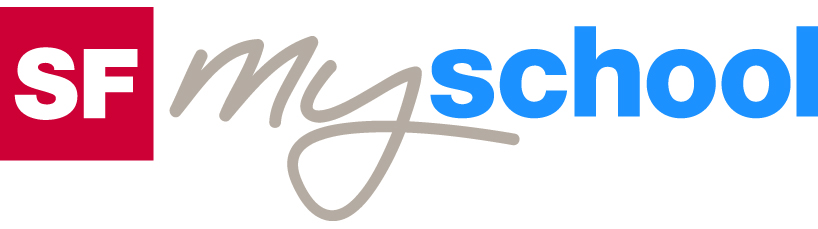 ArbeitsblattArbeitsblatt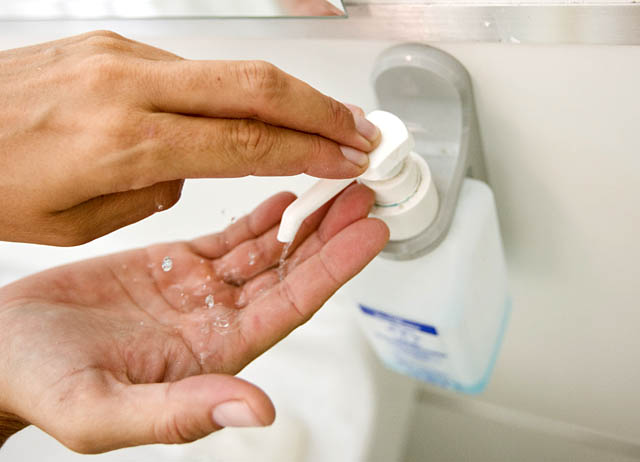 Kulturelle EigenheitenKulturelle EigenheitenKulturelle EigenheitenKulturelle EigenheitenKulturelle EigenheitenKulturelle EigenheitenHygiene (18)14:45 MinutenZweikanal-TonHygiene (18)14:45 MinutenZweikanal-TonHygiene (18)14:45 MinutenZweikanal-TonHygiene (18)14:45 MinutenZweikanal-TonHygiene (18)14:45 MinutenZweikanal-TonHygiene (18)14:45 MinutenZweikanal-Ton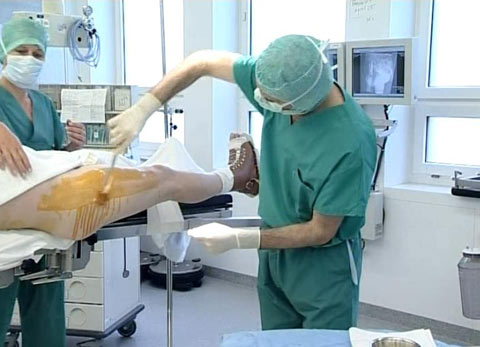 Was weisst du über das Mittelalter und die damalige Hygiene? Wie sah es im 19. Jahrhundert mit der Hygiene aus? Welche Hygienevorschriften hat das Kantonsspital Winterthur? Warum kann es in einem Spital trotz aller Vorsichtsmassnahmen dennoch zu einer Darminfektion etc. kommen? Notiere die einzelnen Schritte zur Sterilisierung der Instrumente im Spital. Beschreibe die Hygienevorschriften in der Küche des Spitals. Warum sind Kläranlagen wichtig? Erkläre, wie es in armen Ländern bezüglich Hygiene aussieht. Was gehört für dich im Alltag zur Hygiene? Was empfindest du bei anderen Menschen bezüglich Hygiene als ein Muss? Was als übertrieben? Welche Auswirkungen hat persönliche (fehlende) Hygiene im Beruf, im Privatleben? Was weisst du über das Mittelalter und die damalige Hygiene? Wie sah es im 19. Jahrhundert mit der Hygiene aus? Welche Hygienevorschriften hat das Kantonsspital Winterthur? Warum kann es in einem Spital trotz aller Vorsichtsmassnahmen dennoch zu einer Darminfektion etc. kommen? Notiere die einzelnen Schritte zur Sterilisierung der Instrumente im Spital. Beschreibe die Hygienevorschriften in der Küche des Spitals. Warum sind Kläranlagen wichtig? Erkläre, wie es in armen Ländern bezüglich Hygiene aussieht. Was gehört für dich im Alltag zur Hygiene? Was empfindest du bei anderen Menschen bezüglich Hygiene als ein Muss? Was als übertrieben? Welche Auswirkungen hat persönliche (fehlende) Hygiene im Beruf, im Privatleben? Was weisst du über das Mittelalter und die damalige Hygiene? Wie sah es im 19. Jahrhundert mit der Hygiene aus? Welche Hygienevorschriften hat das Kantonsspital Winterthur? Warum kann es in einem Spital trotz aller Vorsichtsmassnahmen dennoch zu einer Darminfektion etc. kommen? Notiere die einzelnen Schritte zur Sterilisierung der Instrumente im Spital. Beschreibe die Hygienevorschriften in der Küche des Spitals. Warum sind Kläranlagen wichtig? Erkläre, wie es in armen Ländern bezüglich Hygiene aussieht. Was gehört für dich im Alltag zur Hygiene? Was empfindest du bei anderen Menschen bezüglich Hygiene als ein Muss? Was als übertrieben? Welche Auswirkungen hat persönliche (fehlende) Hygiene im Beruf, im Privatleben? Was weisst du über das Mittelalter und die damalige Hygiene? Wie sah es im 19. Jahrhundert mit der Hygiene aus? Welche Hygienevorschriften hat das Kantonsspital Winterthur? Warum kann es in einem Spital trotz aller Vorsichtsmassnahmen dennoch zu einer Darminfektion etc. kommen? Notiere die einzelnen Schritte zur Sterilisierung der Instrumente im Spital. Beschreibe die Hygienevorschriften in der Küche des Spitals. Warum sind Kläranlagen wichtig? Erkläre, wie es in armen Ländern bezüglich Hygiene aussieht. Was gehört für dich im Alltag zur Hygiene? Was empfindest du bei anderen Menschen bezüglich Hygiene als ein Muss? Was als übertrieben? Welche Auswirkungen hat persönliche (fehlende) Hygiene im Beruf, im Privatleben? Was weisst du über das Mittelalter und die damalige Hygiene? Wie sah es im 19. Jahrhundert mit der Hygiene aus? Welche Hygienevorschriften hat das Kantonsspital Winterthur? Warum kann es in einem Spital trotz aller Vorsichtsmassnahmen dennoch zu einer Darminfektion etc. kommen? Notiere die einzelnen Schritte zur Sterilisierung der Instrumente im Spital. Beschreibe die Hygienevorschriften in der Küche des Spitals. Warum sind Kläranlagen wichtig? Erkläre, wie es in armen Ländern bezüglich Hygiene aussieht. Was gehört für dich im Alltag zur Hygiene? Was empfindest du bei anderen Menschen bezüglich Hygiene als ein Muss? Was als übertrieben? Welche Auswirkungen hat persönliche (fehlende) Hygiene im Beruf, im Privatleben? Was weisst du über das Mittelalter und die damalige Hygiene? Wie sah es im 19. Jahrhundert mit der Hygiene aus? Welche Hygienevorschriften hat das Kantonsspital Winterthur? Warum kann es in einem Spital trotz aller Vorsichtsmassnahmen dennoch zu einer Darminfektion etc. kommen? Notiere die einzelnen Schritte zur Sterilisierung der Instrumente im Spital. Beschreibe die Hygienevorschriften in der Küche des Spitals. Warum sind Kläranlagen wichtig? Erkläre, wie es in armen Ländern bezüglich Hygiene aussieht. Was gehört für dich im Alltag zur Hygiene? Was empfindest du bei anderen Menschen bezüglich Hygiene als ein Muss? Was als übertrieben? Welche Auswirkungen hat persönliche (fehlende) Hygiene im Beruf, im Privatleben? Was weisst du über das Mittelalter und die damalige Hygiene? Wie sah es im 19. Jahrhundert mit der Hygiene aus? Welche Hygienevorschriften hat das Kantonsspital Winterthur? Warum kann es in einem Spital trotz aller Vorsichtsmassnahmen dennoch zu einer Darminfektion etc. kommen? Notiere die einzelnen Schritte zur Sterilisierung der Instrumente im Spital. Beschreibe die Hygienevorschriften in der Küche des Spitals. Warum sind Kläranlagen wichtig? Erkläre, wie es in armen Ländern bezüglich Hygiene aussieht. Was gehört für dich im Alltag zur Hygiene? Was empfindest du bei anderen Menschen bezüglich Hygiene als ein Muss? Was als übertrieben? Welche Auswirkungen hat persönliche (fehlende) Hygiene im Beruf, im Privatleben? Was weisst du über das Mittelalter und die damalige Hygiene? Wie sah es im 19. Jahrhundert mit der Hygiene aus? Welche Hygienevorschriften hat das Kantonsspital Winterthur? Warum kann es in einem Spital trotz aller Vorsichtsmassnahmen dennoch zu einer Darminfektion etc. kommen? Notiere die einzelnen Schritte zur Sterilisierung der Instrumente im Spital. Beschreibe die Hygienevorschriften in der Küche des Spitals. Warum sind Kläranlagen wichtig? Erkläre, wie es in armen Ländern bezüglich Hygiene aussieht. Was gehört für dich im Alltag zur Hygiene? Was empfindest du bei anderen Menschen bezüglich Hygiene als ein Muss? Was als übertrieben? Welche Auswirkungen hat persönliche (fehlende) Hygiene im Beruf, im Privatleben? Was weisst du über das Mittelalter und die damalige Hygiene? Wie sah es im 19. Jahrhundert mit der Hygiene aus? Welche Hygienevorschriften hat das Kantonsspital Winterthur? Warum kann es in einem Spital trotz aller Vorsichtsmassnahmen dennoch zu einer Darminfektion etc. kommen? Notiere die einzelnen Schritte zur Sterilisierung der Instrumente im Spital. Beschreibe die Hygienevorschriften in der Küche des Spitals. Warum sind Kläranlagen wichtig? Erkläre, wie es in armen Ländern bezüglich Hygiene aussieht. Was gehört für dich im Alltag zur Hygiene? Was empfindest du bei anderen Menschen bezüglich Hygiene als ein Muss? Was als übertrieben? Welche Auswirkungen hat persönliche (fehlende) Hygiene im Beruf, im Privatleben? Was weisst du über das Mittelalter und die damalige Hygiene? Wie sah es im 19. Jahrhundert mit der Hygiene aus? Welche Hygienevorschriften hat das Kantonsspital Winterthur? Warum kann es in einem Spital trotz aller Vorsichtsmassnahmen dennoch zu einer Darminfektion etc. kommen? Notiere die einzelnen Schritte zur Sterilisierung der Instrumente im Spital. Beschreibe die Hygienevorschriften in der Küche des Spitals. Warum sind Kläranlagen wichtig? Erkläre, wie es in armen Ländern bezüglich Hygiene aussieht. Was gehört für dich im Alltag zur Hygiene? Was empfindest du bei anderen Menschen bezüglich Hygiene als ein Muss? Was als übertrieben? Welche Auswirkungen hat persönliche (fehlende) Hygiene im Beruf, im Privatleben? Was weisst du über das Mittelalter und die damalige Hygiene? Wie sah es im 19. Jahrhundert mit der Hygiene aus? Welche Hygienevorschriften hat das Kantonsspital Winterthur? Warum kann es in einem Spital trotz aller Vorsichtsmassnahmen dennoch zu einer Darminfektion etc. kommen? Notiere die einzelnen Schritte zur Sterilisierung der Instrumente im Spital. Beschreibe die Hygienevorschriften in der Küche des Spitals. Warum sind Kläranlagen wichtig? Erkläre, wie es in armen Ländern bezüglich Hygiene aussieht. Was gehört für dich im Alltag zur Hygiene? Was empfindest du bei anderen Menschen bezüglich Hygiene als ein Muss? Was als übertrieben? Welche Auswirkungen hat persönliche (fehlende) Hygiene im Beruf, im Privatleben? Was weisst du über das Mittelalter und die damalige Hygiene? Wie sah es im 19. Jahrhundert mit der Hygiene aus? Welche Hygienevorschriften hat das Kantonsspital Winterthur? Warum kann es in einem Spital trotz aller Vorsichtsmassnahmen dennoch zu einer Darminfektion etc. kommen? Notiere die einzelnen Schritte zur Sterilisierung der Instrumente im Spital. Beschreibe die Hygienevorschriften in der Küche des Spitals. Warum sind Kläranlagen wichtig? Erkläre, wie es in armen Ländern bezüglich Hygiene aussieht. Was gehört für dich im Alltag zur Hygiene? Was empfindest du bei anderen Menschen bezüglich Hygiene als ein Muss? Was als übertrieben? Welche Auswirkungen hat persönliche (fehlende) Hygiene im Beruf, im Privatleben? Was weisst du über das Mittelalter und die damalige Hygiene? Wie sah es im 19. Jahrhundert mit der Hygiene aus? Welche Hygienevorschriften hat das Kantonsspital Winterthur? Warum kann es in einem Spital trotz aller Vorsichtsmassnahmen dennoch zu einer Darminfektion etc. kommen? Notiere die einzelnen Schritte zur Sterilisierung der Instrumente im Spital. Beschreibe die Hygienevorschriften in der Küche des Spitals. Warum sind Kläranlagen wichtig? Erkläre, wie es in armen Ländern bezüglich Hygiene aussieht. Was gehört für dich im Alltag zur Hygiene? Was empfindest du bei anderen Menschen bezüglich Hygiene als ein Muss? Was als übertrieben? Welche Auswirkungen hat persönliche (fehlende) Hygiene im Beruf, im Privatleben? Was weisst du über das Mittelalter und die damalige Hygiene? Wie sah es im 19. Jahrhundert mit der Hygiene aus? Welche Hygienevorschriften hat das Kantonsspital Winterthur? Warum kann es in einem Spital trotz aller Vorsichtsmassnahmen dennoch zu einer Darminfektion etc. kommen? Notiere die einzelnen Schritte zur Sterilisierung der Instrumente im Spital. Beschreibe die Hygienevorschriften in der Küche des Spitals. Warum sind Kläranlagen wichtig? Erkläre, wie es in armen Ländern bezüglich Hygiene aussieht. Was gehört für dich im Alltag zur Hygiene? Was empfindest du bei anderen Menschen bezüglich Hygiene als ein Muss? Was als übertrieben? Welche Auswirkungen hat persönliche (fehlende) Hygiene im Beruf, im Privatleben? Was weisst du über das Mittelalter und die damalige Hygiene? Wie sah es im 19. Jahrhundert mit der Hygiene aus? Welche Hygienevorschriften hat das Kantonsspital Winterthur? Warum kann es in einem Spital trotz aller Vorsichtsmassnahmen dennoch zu einer Darminfektion etc. kommen? Notiere die einzelnen Schritte zur Sterilisierung der Instrumente im Spital. Beschreibe die Hygienevorschriften in der Küche des Spitals. Warum sind Kläranlagen wichtig? Erkläre, wie es in armen Ländern bezüglich Hygiene aussieht. Was gehört für dich im Alltag zur Hygiene? Was empfindest du bei anderen Menschen bezüglich Hygiene als ein Muss? Was als übertrieben? Welche Auswirkungen hat persönliche (fehlende) Hygiene im Beruf, im Privatleben? Was weisst du über das Mittelalter und die damalige Hygiene? Wie sah es im 19. Jahrhundert mit der Hygiene aus? Welche Hygienevorschriften hat das Kantonsspital Winterthur? Warum kann es in einem Spital trotz aller Vorsichtsmassnahmen dennoch zu einer Darminfektion etc. kommen? Notiere die einzelnen Schritte zur Sterilisierung der Instrumente im Spital. Beschreibe die Hygienevorschriften in der Küche des Spitals. Warum sind Kläranlagen wichtig? Erkläre, wie es in armen Ländern bezüglich Hygiene aussieht. Was gehört für dich im Alltag zur Hygiene? Was empfindest du bei anderen Menschen bezüglich Hygiene als ein Muss? Was als übertrieben? Welche Auswirkungen hat persönliche (fehlende) Hygiene im Beruf, im Privatleben? Was weisst du über das Mittelalter und die damalige Hygiene? Wie sah es im 19. Jahrhundert mit der Hygiene aus? Welche Hygienevorschriften hat das Kantonsspital Winterthur? Warum kann es in einem Spital trotz aller Vorsichtsmassnahmen dennoch zu einer Darminfektion etc. kommen? Notiere die einzelnen Schritte zur Sterilisierung der Instrumente im Spital. Beschreibe die Hygienevorschriften in der Küche des Spitals. Warum sind Kläranlagen wichtig? Erkläre, wie es in armen Ländern bezüglich Hygiene aussieht. Was gehört für dich im Alltag zur Hygiene? Was empfindest du bei anderen Menschen bezüglich Hygiene als ein Muss? Was als übertrieben? Welche Auswirkungen hat persönliche (fehlende) Hygiene im Beruf, im Privatleben? Was weisst du über das Mittelalter und die damalige Hygiene? Wie sah es im 19. Jahrhundert mit der Hygiene aus? Welche Hygienevorschriften hat das Kantonsspital Winterthur? Warum kann es in einem Spital trotz aller Vorsichtsmassnahmen dennoch zu einer Darminfektion etc. kommen? Notiere die einzelnen Schritte zur Sterilisierung der Instrumente im Spital. Beschreibe die Hygienevorschriften in der Küche des Spitals. Warum sind Kläranlagen wichtig? Erkläre, wie es in armen Ländern bezüglich Hygiene aussieht. Was gehört für dich im Alltag zur Hygiene? Was empfindest du bei anderen Menschen bezüglich Hygiene als ein Muss? Was als übertrieben? Welche Auswirkungen hat persönliche (fehlende) Hygiene im Beruf, im Privatleben? Was weisst du über das Mittelalter und die damalige Hygiene? Wie sah es im 19. Jahrhundert mit der Hygiene aus? Welche Hygienevorschriften hat das Kantonsspital Winterthur? Warum kann es in einem Spital trotz aller Vorsichtsmassnahmen dennoch zu einer Darminfektion etc. kommen? Notiere die einzelnen Schritte zur Sterilisierung der Instrumente im Spital. Beschreibe die Hygienevorschriften in der Küche des Spitals. Warum sind Kläranlagen wichtig? Erkläre, wie es in armen Ländern bezüglich Hygiene aussieht. Was gehört für dich im Alltag zur Hygiene? Was empfindest du bei anderen Menschen bezüglich Hygiene als ein Muss? Was als übertrieben? Welche Auswirkungen hat persönliche (fehlende) Hygiene im Beruf, im Privatleben? Was weisst du über das Mittelalter und die damalige Hygiene? Wie sah es im 19. Jahrhundert mit der Hygiene aus? Welche Hygienevorschriften hat das Kantonsspital Winterthur? Warum kann es in einem Spital trotz aller Vorsichtsmassnahmen dennoch zu einer Darminfektion etc. kommen? Notiere die einzelnen Schritte zur Sterilisierung der Instrumente im Spital. Beschreibe die Hygienevorschriften in der Küche des Spitals. Warum sind Kläranlagen wichtig? Erkläre, wie es in armen Ländern bezüglich Hygiene aussieht. Was gehört für dich im Alltag zur Hygiene? Was empfindest du bei anderen Menschen bezüglich Hygiene als ein Muss? Was als übertrieben? Welche Auswirkungen hat persönliche (fehlende) Hygiene im Beruf, im Privatleben? Was weisst du über das Mittelalter und die damalige Hygiene? Wie sah es im 19. Jahrhundert mit der Hygiene aus? Welche Hygienevorschriften hat das Kantonsspital Winterthur? Warum kann es in einem Spital trotz aller Vorsichtsmassnahmen dennoch zu einer Darminfektion etc. kommen? Notiere die einzelnen Schritte zur Sterilisierung der Instrumente im Spital. Beschreibe die Hygienevorschriften in der Küche des Spitals. Warum sind Kläranlagen wichtig? Erkläre, wie es in armen Ländern bezüglich Hygiene aussieht. Was gehört für dich im Alltag zur Hygiene? Was empfindest du bei anderen Menschen bezüglich Hygiene als ein Muss? Was als übertrieben? Welche Auswirkungen hat persönliche (fehlende) Hygiene im Beruf, im Privatleben? Was weisst du über das Mittelalter und die damalige Hygiene? Wie sah es im 19. Jahrhundert mit der Hygiene aus? Welche Hygienevorschriften hat das Kantonsspital Winterthur? Warum kann es in einem Spital trotz aller Vorsichtsmassnahmen dennoch zu einer Darminfektion etc. kommen? Notiere die einzelnen Schritte zur Sterilisierung der Instrumente im Spital. Beschreibe die Hygienevorschriften in der Küche des Spitals. Warum sind Kläranlagen wichtig? Erkläre, wie es in armen Ländern bezüglich Hygiene aussieht. Was gehört für dich im Alltag zur Hygiene? Was empfindest du bei anderen Menschen bezüglich Hygiene als ein Muss? Was als übertrieben? Welche Auswirkungen hat persönliche (fehlende) Hygiene im Beruf, im Privatleben? Was weisst du über das Mittelalter und die damalige Hygiene? Wie sah es im 19. Jahrhundert mit der Hygiene aus? Welche Hygienevorschriften hat das Kantonsspital Winterthur? Warum kann es in einem Spital trotz aller Vorsichtsmassnahmen dennoch zu einer Darminfektion etc. kommen? Notiere die einzelnen Schritte zur Sterilisierung der Instrumente im Spital. Beschreibe die Hygienevorschriften in der Küche des Spitals. Warum sind Kläranlagen wichtig? Erkläre, wie es in armen Ländern bezüglich Hygiene aussieht. Was gehört für dich im Alltag zur Hygiene? Was empfindest du bei anderen Menschen bezüglich Hygiene als ein Muss? Was als übertrieben? Welche Auswirkungen hat persönliche (fehlende) Hygiene im Beruf, im Privatleben? Was weisst du über das Mittelalter und die damalige Hygiene? Wie sah es im 19. Jahrhundert mit der Hygiene aus? Welche Hygienevorschriften hat das Kantonsspital Winterthur? Warum kann es in einem Spital trotz aller Vorsichtsmassnahmen dennoch zu einer Darminfektion etc. kommen? Notiere die einzelnen Schritte zur Sterilisierung der Instrumente im Spital. Beschreibe die Hygienevorschriften in der Küche des Spitals. Warum sind Kläranlagen wichtig? Erkläre, wie es in armen Ländern bezüglich Hygiene aussieht. Was gehört für dich im Alltag zur Hygiene? Was empfindest du bei anderen Menschen bezüglich Hygiene als ein Muss? Was als übertrieben? Welche Auswirkungen hat persönliche (fehlende) Hygiene im Beruf, im Privatleben? Was weisst du über das Mittelalter und die damalige Hygiene? Wie sah es im 19. Jahrhundert mit der Hygiene aus? Welche Hygienevorschriften hat das Kantonsspital Winterthur? Warum kann es in einem Spital trotz aller Vorsichtsmassnahmen dennoch zu einer Darminfektion etc. kommen? Notiere die einzelnen Schritte zur Sterilisierung der Instrumente im Spital. Beschreibe die Hygienevorschriften in der Küche des Spitals. Warum sind Kläranlagen wichtig? Erkläre, wie es in armen Ländern bezüglich Hygiene aussieht. Was gehört für dich im Alltag zur Hygiene? Was empfindest du bei anderen Menschen bezüglich Hygiene als ein Muss? Was als übertrieben? Welche Auswirkungen hat persönliche (fehlende) Hygiene im Beruf, im Privatleben? Was weisst du über das Mittelalter und die damalige Hygiene? Wie sah es im 19. Jahrhundert mit der Hygiene aus? Welche Hygienevorschriften hat das Kantonsspital Winterthur? Warum kann es in einem Spital trotz aller Vorsichtsmassnahmen dennoch zu einer Darminfektion etc. kommen? Notiere die einzelnen Schritte zur Sterilisierung der Instrumente im Spital. Beschreibe die Hygienevorschriften in der Küche des Spitals. Warum sind Kläranlagen wichtig? Erkläre, wie es in armen Ländern bezüglich Hygiene aussieht. Was gehört für dich im Alltag zur Hygiene? Was empfindest du bei anderen Menschen bezüglich Hygiene als ein Muss? Was als übertrieben? Welche Auswirkungen hat persönliche (fehlende) Hygiene im Beruf, im Privatleben? Was weisst du über das Mittelalter und die damalige Hygiene? Wie sah es im 19. Jahrhundert mit der Hygiene aus? Welche Hygienevorschriften hat das Kantonsspital Winterthur? Warum kann es in einem Spital trotz aller Vorsichtsmassnahmen dennoch zu einer Darminfektion etc. kommen? Notiere die einzelnen Schritte zur Sterilisierung der Instrumente im Spital. Beschreibe die Hygienevorschriften in der Küche des Spitals. Warum sind Kläranlagen wichtig? Erkläre, wie es in armen Ländern bezüglich Hygiene aussieht. Was gehört für dich im Alltag zur Hygiene? Was empfindest du bei anderen Menschen bezüglich Hygiene als ein Muss? Was als übertrieben? Welche Auswirkungen hat persönliche (fehlende) Hygiene im Beruf, im Privatleben? Was weisst du über das Mittelalter und die damalige Hygiene? Wie sah es im 19. Jahrhundert mit der Hygiene aus? Welche Hygienevorschriften hat das Kantonsspital Winterthur? Warum kann es in einem Spital trotz aller Vorsichtsmassnahmen dennoch zu einer Darminfektion etc. kommen? Notiere die einzelnen Schritte zur Sterilisierung der Instrumente im Spital. Beschreibe die Hygienevorschriften in der Küche des Spitals. Warum sind Kläranlagen wichtig? Erkläre, wie es in armen Ländern bezüglich Hygiene aussieht. Was gehört für dich im Alltag zur Hygiene? Was empfindest du bei anderen Menschen bezüglich Hygiene als ein Muss? Was als übertrieben? Welche Auswirkungen hat persönliche (fehlende) Hygiene im Beruf, im Privatleben? Was weisst du über das Mittelalter und die damalige Hygiene? Wie sah es im 19. Jahrhundert mit der Hygiene aus? Welche Hygienevorschriften hat das Kantonsspital Winterthur? Warum kann es in einem Spital trotz aller Vorsichtsmassnahmen dennoch zu einer Darminfektion etc. kommen? Notiere die einzelnen Schritte zur Sterilisierung der Instrumente im Spital. Beschreibe die Hygienevorschriften in der Küche des Spitals. Warum sind Kläranlagen wichtig? Erkläre, wie es in armen Ländern bezüglich Hygiene aussieht. Was gehört für dich im Alltag zur Hygiene? Was empfindest du bei anderen Menschen bezüglich Hygiene als ein Muss? Was als übertrieben? Welche Auswirkungen hat persönliche (fehlende) Hygiene im Beruf, im Privatleben? Was weisst du über das Mittelalter und die damalige Hygiene? Wie sah es im 19. Jahrhundert mit der Hygiene aus? Welche Hygienevorschriften hat das Kantonsspital Winterthur? Warum kann es in einem Spital trotz aller Vorsichtsmassnahmen dennoch zu einer Darminfektion etc. kommen? Notiere die einzelnen Schritte zur Sterilisierung der Instrumente im Spital. Beschreibe die Hygienevorschriften in der Küche des Spitals. Warum sind Kläranlagen wichtig? Erkläre, wie es in armen Ländern bezüglich Hygiene aussieht. Was gehört für dich im Alltag zur Hygiene? Was empfindest du bei anderen Menschen bezüglich Hygiene als ein Muss? Was als übertrieben? Welche Auswirkungen hat persönliche (fehlende) Hygiene im Beruf, im Privatleben? Was weisst du über das Mittelalter und die damalige Hygiene? Wie sah es im 19. Jahrhundert mit der Hygiene aus? Welche Hygienevorschriften hat das Kantonsspital Winterthur? Warum kann es in einem Spital trotz aller Vorsichtsmassnahmen dennoch zu einer Darminfektion etc. kommen? Notiere die einzelnen Schritte zur Sterilisierung der Instrumente im Spital. Beschreibe die Hygienevorschriften in der Küche des Spitals. Warum sind Kläranlagen wichtig? Erkläre, wie es in armen Ländern bezüglich Hygiene aussieht. Was gehört für dich im Alltag zur Hygiene? Was empfindest du bei anderen Menschen bezüglich Hygiene als ein Muss? Was als übertrieben? Welche Auswirkungen hat persönliche (fehlende) Hygiene im Beruf, im Privatleben? Was weisst du über das Mittelalter und die damalige Hygiene? Wie sah es im 19. Jahrhundert mit der Hygiene aus? Welche Hygienevorschriften hat das Kantonsspital Winterthur? Warum kann es in einem Spital trotz aller Vorsichtsmassnahmen dennoch zu einer Darminfektion etc. kommen? Notiere die einzelnen Schritte zur Sterilisierung der Instrumente im Spital. Beschreibe die Hygienevorschriften in der Küche des Spitals. Warum sind Kläranlagen wichtig? Erkläre, wie es in armen Ländern bezüglich Hygiene aussieht. Was gehört für dich im Alltag zur Hygiene? Was empfindest du bei anderen Menschen bezüglich Hygiene als ein Muss? Was als übertrieben? Welche Auswirkungen hat persönliche (fehlende) Hygiene im Beruf, im Privatleben? Was weisst du über das Mittelalter und die damalige Hygiene? Wie sah es im 19. Jahrhundert mit der Hygiene aus? Welche Hygienevorschriften hat das Kantonsspital Winterthur? Warum kann es in einem Spital trotz aller Vorsichtsmassnahmen dennoch zu einer Darminfektion etc. kommen? Notiere die einzelnen Schritte zur Sterilisierung der Instrumente im Spital. Beschreibe die Hygienevorschriften in der Küche des Spitals. Warum sind Kläranlagen wichtig? Erkläre, wie es in armen Ländern bezüglich Hygiene aussieht. Was gehört für dich im Alltag zur Hygiene? Was empfindest du bei anderen Menschen bezüglich Hygiene als ein Muss? Was als übertrieben? Welche Auswirkungen hat persönliche (fehlende) Hygiene im Beruf, im Privatleben? Was weisst du über das Mittelalter und die damalige Hygiene? Wie sah es im 19. Jahrhundert mit der Hygiene aus? Welche Hygienevorschriften hat das Kantonsspital Winterthur? Warum kann es in einem Spital trotz aller Vorsichtsmassnahmen dennoch zu einer Darminfektion etc. kommen? Notiere die einzelnen Schritte zur Sterilisierung der Instrumente im Spital. Beschreibe die Hygienevorschriften in der Küche des Spitals. Warum sind Kläranlagen wichtig? Erkläre, wie es in armen Ländern bezüglich Hygiene aussieht. Was gehört für dich im Alltag zur Hygiene? Was empfindest du bei anderen Menschen bezüglich Hygiene als ein Muss? Was als übertrieben? Welche Auswirkungen hat persönliche (fehlende) Hygiene im Beruf, im Privatleben? Was weisst du über das Mittelalter und die damalige Hygiene? Wie sah es im 19. Jahrhundert mit der Hygiene aus? Welche Hygienevorschriften hat das Kantonsspital Winterthur? Warum kann es in einem Spital trotz aller Vorsichtsmassnahmen dennoch zu einer Darminfektion etc. kommen? Notiere die einzelnen Schritte zur Sterilisierung der Instrumente im Spital. Beschreibe die Hygienevorschriften in der Küche des Spitals. Warum sind Kläranlagen wichtig? Erkläre, wie es in armen Ländern bezüglich Hygiene aussieht. Was gehört für dich im Alltag zur Hygiene? Was empfindest du bei anderen Menschen bezüglich Hygiene als ein Muss? Was als übertrieben? Welche Auswirkungen hat persönliche (fehlende) Hygiene im Beruf, im Privatleben? Was weisst du über das Mittelalter und die damalige Hygiene? Wie sah es im 19. Jahrhundert mit der Hygiene aus? Welche Hygienevorschriften hat das Kantonsspital Winterthur? Warum kann es in einem Spital trotz aller Vorsichtsmassnahmen dennoch zu einer Darminfektion etc. kommen? Notiere die einzelnen Schritte zur Sterilisierung der Instrumente im Spital. Beschreibe die Hygienevorschriften in der Küche des Spitals. Warum sind Kläranlagen wichtig? Erkläre, wie es in armen Ländern bezüglich Hygiene aussieht. Was gehört für dich im Alltag zur Hygiene? Was empfindest du bei anderen Menschen bezüglich Hygiene als ein Muss? Was als übertrieben? Welche Auswirkungen hat persönliche (fehlende) Hygiene im Beruf, im Privatleben? Was weisst du über das Mittelalter und die damalige Hygiene? Wie sah es im 19. Jahrhundert mit der Hygiene aus? Welche Hygienevorschriften hat das Kantonsspital Winterthur? Warum kann es in einem Spital trotz aller Vorsichtsmassnahmen dennoch zu einer Darminfektion etc. kommen? Notiere die einzelnen Schritte zur Sterilisierung der Instrumente im Spital. Beschreibe die Hygienevorschriften in der Küche des Spitals. Warum sind Kläranlagen wichtig? Erkläre, wie es in armen Ländern bezüglich Hygiene aussieht. Was gehört für dich im Alltag zur Hygiene? Was empfindest du bei anderen Menschen bezüglich Hygiene als ein Muss? Was als übertrieben? Welche Auswirkungen hat persönliche (fehlende) Hygiene im Beruf, im Privatleben? Was weisst du über das Mittelalter und die damalige Hygiene? Wie sah es im 19. Jahrhundert mit der Hygiene aus? Welche Hygienevorschriften hat das Kantonsspital Winterthur? Warum kann es in einem Spital trotz aller Vorsichtsmassnahmen dennoch zu einer Darminfektion etc. kommen? Notiere die einzelnen Schritte zur Sterilisierung der Instrumente im Spital. Beschreibe die Hygienevorschriften in der Küche des Spitals. Warum sind Kläranlagen wichtig? Erkläre, wie es in armen Ländern bezüglich Hygiene aussieht. Was gehört für dich im Alltag zur Hygiene? Was empfindest du bei anderen Menschen bezüglich Hygiene als ein Muss? Was als übertrieben? Welche Auswirkungen hat persönliche (fehlende) Hygiene im Beruf, im Privatleben? Was weisst du über das Mittelalter und die damalige Hygiene? Wie sah es im 19. Jahrhundert mit der Hygiene aus? Welche Hygienevorschriften hat das Kantonsspital Winterthur? Warum kann es in einem Spital trotz aller Vorsichtsmassnahmen dennoch zu einer Darminfektion etc. kommen? Notiere die einzelnen Schritte zur Sterilisierung der Instrumente im Spital. Beschreibe die Hygienevorschriften in der Küche des Spitals. Warum sind Kläranlagen wichtig? Erkläre, wie es in armen Ländern bezüglich Hygiene aussieht. Was gehört für dich im Alltag zur Hygiene? Was empfindest du bei anderen Menschen bezüglich Hygiene als ein Muss? Was als übertrieben? Welche Auswirkungen hat persönliche (fehlende) Hygiene im Beruf, im Privatleben? Was weisst du über das Mittelalter und die damalige Hygiene? Wie sah es im 19. Jahrhundert mit der Hygiene aus? Welche Hygienevorschriften hat das Kantonsspital Winterthur? Warum kann es in einem Spital trotz aller Vorsichtsmassnahmen dennoch zu einer Darminfektion etc. kommen? Notiere die einzelnen Schritte zur Sterilisierung der Instrumente im Spital. Beschreibe die Hygienevorschriften in der Küche des Spitals. Warum sind Kläranlagen wichtig? Erkläre, wie es in armen Ländern bezüglich Hygiene aussieht. Was gehört für dich im Alltag zur Hygiene? Was empfindest du bei anderen Menschen bezüglich Hygiene als ein Muss? Was als übertrieben? Welche Auswirkungen hat persönliche (fehlende) Hygiene im Beruf, im Privatleben? 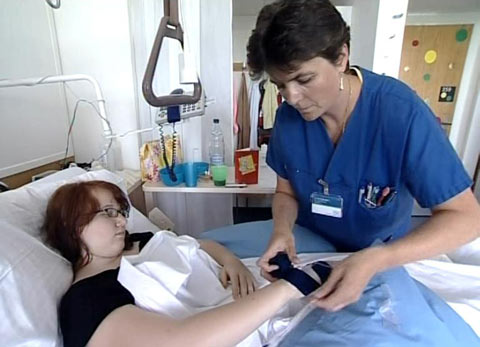 Was weisst du über das Mittelalter und die damalige Hygiene? Wie sah es im 19. Jahrhundert mit der Hygiene aus? Welche Hygienevorschriften hat das Kantonsspital Winterthur? Warum kann es in einem Spital trotz aller Vorsichtsmassnahmen dennoch zu einer Darminfektion etc. kommen? Notiere die einzelnen Schritte zur Sterilisierung der Instrumente im Spital. Beschreibe die Hygienevorschriften in der Küche des Spitals. Warum sind Kläranlagen wichtig? Erkläre, wie es in armen Ländern bezüglich Hygiene aussieht. Was gehört für dich im Alltag zur Hygiene? Was empfindest du bei anderen Menschen bezüglich Hygiene als ein Muss? Was als übertrieben? Welche Auswirkungen hat persönliche (fehlende) Hygiene im Beruf, im Privatleben? Was weisst du über das Mittelalter und die damalige Hygiene? Wie sah es im 19. Jahrhundert mit der Hygiene aus? Welche Hygienevorschriften hat das Kantonsspital Winterthur? Warum kann es in einem Spital trotz aller Vorsichtsmassnahmen dennoch zu einer Darminfektion etc. kommen? Notiere die einzelnen Schritte zur Sterilisierung der Instrumente im Spital. Beschreibe die Hygienevorschriften in der Küche des Spitals. Warum sind Kläranlagen wichtig? Erkläre, wie es in armen Ländern bezüglich Hygiene aussieht. Was gehört für dich im Alltag zur Hygiene? Was empfindest du bei anderen Menschen bezüglich Hygiene als ein Muss? Was als übertrieben? Welche Auswirkungen hat persönliche (fehlende) Hygiene im Beruf, im Privatleben? Was weisst du über das Mittelalter und die damalige Hygiene? Wie sah es im 19. Jahrhundert mit der Hygiene aus? Welche Hygienevorschriften hat das Kantonsspital Winterthur? Warum kann es in einem Spital trotz aller Vorsichtsmassnahmen dennoch zu einer Darminfektion etc. kommen? Notiere die einzelnen Schritte zur Sterilisierung der Instrumente im Spital. Beschreibe die Hygienevorschriften in der Küche des Spitals. Warum sind Kläranlagen wichtig? Erkläre, wie es in armen Ländern bezüglich Hygiene aussieht. Was gehört für dich im Alltag zur Hygiene? Was empfindest du bei anderen Menschen bezüglich Hygiene als ein Muss? Was als übertrieben? Welche Auswirkungen hat persönliche (fehlende) Hygiene im Beruf, im Privatleben? Was weisst du über das Mittelalter und die damalige Hygiene? Wie sah es im 19. Jahrhundert mit der Hygiene aus? Welche Hygienevorschriften hat das Kantonsspital Winterthur? Warum kann es in einem Spital trotz aller Vorsichtsmassnahmen dennoch zu einer Darminfektion etc. kommen? Notiere die einzelnen Schritte zur Sterilisierung der Instrumente im Spital. Beschreibe die Hygienevorschriften in der Küche des Spitals. Warum sind Kläranlagen wichtig? Erkläre, wie es in armen Ländern bezüglich Hygiene aussieht. Was gehört für dich im Alltag zur Hygiene? Was empfindest du bei anderen Menschen bezüglich Hygiene als ein Muss? Was als übertrieben? Welche Auswirkungen hat persönliche (fehlende) Hygiene im Beruf, im Privatleben? Was weisst du über das Mittelalter und die damalige Hygiene? Wie sah es im 19. Jahrhundert mit der Hygiene aus? Welche Hygienevorschriften hat das Kantonsspital Winterthur? Warum kann es in einem Spital trotz aller Vorsichtsmassnahmen dennoch zu einer Darminfektion etc. kommen? Notiere die einzelnen Schritte zur Sterilisierung der Instrumente im Spital. Beschreibe die Hygienevorschriften in der Küche des Spitals. Warum sind Kläranlagen wichtig? Erkläre, wie es in armen Ländern bezüglich Hygiene aussieht. Was gehört für dich im Alltag zur Hygiene? Was empfindest du bei anderen Menschen bezüglich Hygiene als ein Muss? Was als übertrieben? Welche Auswirkungen hat persönliche (fehlende) Hygiene im Beruf, im Privatleben? Was weisst du über das Mittelalter und die damalige Hygiene? Wie sah es im 19. Jahrhundert mit der Hygiene aus? Welche Hygienevorschriften hat das Kantonsspital Winterthur? Warum kann es in einem Spital trotz aller Vorsichtsmassnahmen dennoch zu einer Darminfektion etc. kommen? Notiere die einzelnen Schritte zur Sterilisierung der Instrumente im Spital. Beschreibe die Hygienevorschriften in der Küche des Spitals. Warum sind Kläranlagen wichtig? Erkläre, wie es in armen Ländern bezüglich Hygiene aussieht. Was gehört für dich im Alltag zur Hygiene? Was empfindest du bei anderen Menschen bezüglich Hygiene als ein Muss? Was als übertrieben? Welche Auswirkungen hat persönliche (fehlende) Hygiene im Beruf, im Privatleben? Was weisst du über das Mittelalter und die damalige Hygiene? Wie sah es im 19. Jahrhundert mit der Hygiene aus? Welche Hygienevorschriften hat das Kantonsspital Winterthur? Warum kann es in einem Spital trotz aller Vorsichtsmassnahmen dennoch zu einer Darminfektion etc. kommen? Notiere die einzelnen Schritte zur Sterilisierung der Instrumente im Spital. Beschreibe die Hygienevorschriften in der Küche des Spitals. Warum sind Kläranlagen wichtig? Erkläre, wie es in armen Ländern bezüglich Hygiene aussieht. Was gehört für dich im Alltag zur Hygiene? Was empfindest du bei anderen Menschen bezüglich Hygiene als ein Muss? Was als übertrieben? Welche Auswirkungen hat persönliche (fehlende) Hygiene im Beruf, im Privatleben? Was weisst du über das Mittelalter und die damalige Hygiene? Wie sah es im 19. Jahrhundert mit der Hygiene aus? Welche Hygienevorschriften hat das Kantonsspital Winterthur? Warum kann es in einem Spital trotz aller Vorsichtsmassnahmen dennoch zu einer Darminfektion etc. kommen? Notiere die einzelnen Schritte zur Sterilisierung der Instrumente im Spital. Beschreibe die Hygienevorschriften in der Küche des Spitals. Warum sind Kläranlagen wichtig? Erkläre, wie es in armen Ländern bezüglich Hygiene aussieht. Was gehört für dich im Alltag zur Hygiene? Was empfindest du bei anderen Menschen bezüglich Hygiene als ein Muss? Was als übertrieben? Welche Auswirkungen hat persönliche (fehlende) Hygiene im Beruf, im Privatleben? Was weisst du über das Mittelalter und die damalige Hygiene? Wie sah es im 19. Jahrhundert mit der Hygiene aus? Welche Hygienevorschriften hat das Kantonsspital Winterthur? Warum kann es in einem Spital trotz aller Vorsichtsmassnahmen dennoch zu einer Darminfektion etc. kommen? Notiere die einzelnen Schritte zur Sterilisierung der Instrumente im Spital. Beschreibe die Hygienevorschriften in der Küche des Spitals. Warum sind Kläranlagen wichtig? Erkläre, wie es in armen Ländern bezüglich Hygiene aussieht. Was gehört für dich im Alltag zur Hygiene? Was empfindest du bei anderen Menschen bezüglich Hygiene als ein Muss? Was als übertrieben? Welche Auswirkungen hat persönliche (fehlende) Hygiene im Beruf, im Privatleben? Was weisst du über das Mittelalter und die damalige Hygiene? Wie sah es im 19. Jahrhundert mit der Hygiene aus? Welche Hygienevorschriften hat das Kantonsspital Winterthur? Warum kann es in einem Spital trotz aller Vorsichtsmassnahmen dennoch zu einer Darminfektion etc. kommen? Notiere die einzelnen Schritte zur Sterilisierung der Instrumente im Spital. Beschreibe die Hygienevorschriften in der Küche des Spitals. Warum sind Kläranlagen wichtig? Erkläre, wie es in armen Ländern bezüglich Hygiene aussieht. Was gehört für dich im Alltag zur Hygiene? Was empfindest du bei anderen Menschen bezüglich Hygiene als ein Muss? Was als übertrieben? Welche Auswirkungen hat persönliche (fehlende) Hygiene im Beruf, im Privatleben? Was weisst du über das Mittelalter und die damalige Hygiene? Wie sah es im 19. Jahrhundert mit der Hygiene aus? Welche Hygienevorschriften hat das Kantonsspital Winterthur? Warum kann es in einem Spital trotz aller Vorsichtsmassnahmen dennoch zu einer Darminfektion etc. kommen? Notiere die einzelnen Schritte zur Sterilisierung der Instrumente im Spital. Beschreibe die Hygienevorschriften in der Küche des Spitals. Warum sind Kläranlagen wichtig? Erkläre, wie es in armen Ländern bezüglich Hygiene aussieht. Was gehört für dich im Alltag zur Hygiene? Was empfindest du bei anderen Menschen bezüglich Hygiene als ein Muss? Was als übertrieben? Welche Auswirkungen hat persönliche (fehlende) Hygiene im Beruf, im Privatleben? Was weisst du über das Mittelalter und die damalige Hygiene? Wie sah es im 19. Jahrhundert mit der Hygiene aus? Welche Hygienevorschriften hat das Kantonsspital Winterthur? Warum kann es in einem Spital trotz aller Vorsichtsmassnahmen dennoch zu einer Darminfektion etc. kommen? Notiere die einzelnen Schritte zur Sterilisierung der Instrumente im Spital. Beschreibe die Hygienevorschriften in der Küche des Spitals. Warum sind Kläranlagen wichtig? Erkläre, wie es in armen Ländern bezüglich Hygiene aussieht. Was gehört für dich im Alltag zur Hygiene? Was empfindest du bei anderen Menschen bezüglich Hygiene als ein Muss? Was als übertrieben? Welche Auswirkungen hat persönliche (fehlende) Hygiene im Beruf, im Privatleben? Was weisst du über das Mittelalter und die damalige Hygiene? Wie sah es im 19. Jahrhundert mit der Hygiene aus? Welche Hygienevorschriften hat das Kantonsspital Winterthur? Warum kann es in einem Spital trotz aller Vorsichtsmassnahmen dennoch zu einer Darminfektion etc. kommen? Notiere die einzelnen Schritte zur Sterilisierung der Instrumente im Spital. Beschreibe die Hygienevorschriften in der Küche des Spitals. Warum sind Kläranlagen wichtig? Erkläre, wie es in armen Ländern bezüglich Hygiene aussieht. Was gehört für dich im Alltag zur Hygiene? Was empfindest du bei anderen Menschen bezüglich Hygiene als ein Muss? Was als übertrieben? Welche Auswirkungen hat persönliche (fehlende) Hygiene im Beruf, im Privatleben? Was weisst du über das Mittelalter und die damalige Hygiene? Wie sah es im 19. Jahrhundert mit der Hygiene aus? Welche Hygienevorschriften hat das Kantonsspital Winterthur? Warum kann es in einem Spital trotz aller Vorsichtsmassnahmen dennoch zu einer Darminfektion etc. kommen? Notiere die einzelnen Schritte zur Sterilisierung der Instrumente im Spital. Beschreibe die Hygienevorschriften in der Küche des Spitals. Warum sind Kläranlagen wichtig? Erkläre, wie es in armen Ländern bezüglich Hygiene aussieht. Was gehört für dich im Alltag zur Hygiene? Was empfindest du bei anderen Menschen bezüglich Hygiene als ein Muss? Was als übertrieben? Welche Auswirkungen hat persönliche (fehlende) Hygiene im Beruf, im Privatleben? Was weisst du über das Mittelalter und die damalige Hygiene? Wie sah es im 19. Jahrhundert mit der Hygiene aus? Welche Hygienevorschriften hat das Kantonsspital Winterthur? Warum kann es in einem Spital trotz aller Vorsichtsmassnahmen dennoch zu einer Darminfektion etc. kommen? Notiere die einzelnen Schritte zur Sterilisierung der Instrumente im Spital. Beschreibe die Hygienevorschriften in der Küche des Spitals. Warum sind Kläranlagen wichtig? Erkläre, wie es in armen Ländern bezüglich Hygiene aussieht. Was gehört für dich im Alltag zur Hygiene? Was empfindest du bei anderen Menschen bezüglich Hygiene als ein Muss? Was als übertrieben? Welche Auswirkungen hat persönliche (fehlende) Hygiene im Beruf, im Privatleben? Was weisst du über das Mittelalter und die damalige Hygiene? Wie sah es im 19. Jahrhundert mit der Hygiene aus? Welche Hygienevorschriften hat das Kantonsspital Winterthur? Warum kann es in einem Spital trotz aller Vorsichtsmassnahmen dennoch zu einer Darminfektion etc. kommen? Notiere die einzelnen Schritte zur Sterilisierung der Instrumente im Spital. Beschreibe die Hygienevorschriften in der Küche des Spitals. Warum sind Kläranlagen wichtig? Erkläre, wie es in armen Ländern bezüglich Hygiene aussieht. Was gehört für dich im Alltag zur Hygiene? Was empfindest du bei anderen Menschen bezüglich Hygiene als ein Muss? Was als übertrieben? Welche Auswirkungen hat persönliche (fehlende) Hygiene im Beruf, im Privatleben? Was weisst du über das Mittelalter und die damalige Hygiene? Wie sah es im 19. Jahrhundert mit der Hygiene aus? Welche Hygienevorschriften hat das Kantonsspital Winterthur? Warum kann es in einem Spital trotz aller Vorsichtsmassnahmen dennoch zu einer Darminfektion etc. kommen? Notiere die einzelnen Schritte zur Sterilisierung der Instrumente im Spital. Beschreibe die Hygienevorschriften in der Küche des Spitals. Warum sind Kläranlagen wichtig? Erkläre, wie es in armen Ländern bezüglich Hygiene aussieht. Was gehört für dich im Alltag zur Hygiene? Was empfindest du bei anderen Menschen bezüglich Hygiene als ein Muss? Was als übertrieben? Welche Auswirkungen hat persönliche (fehlende) Hygiene im Beruf, im Privatleben? Was weisst du über das Mittelalter und die damalige Hygiene? Wie sah es im 19. Jahrhundert mit der Hygiene aus? Welche Hygienevorschriften hat das Kantonsspital Winterthur? Warum kann es in einem Spital trotz aller Vorsichtsmassnahmen dennoch zu einer Darminfektion etc. kommen? Notiere die einzelnen Schritte zur Sterilisierung der Instrumente im Spital. Beschreibe die Hygienevorschriften in der Küche des Spitals. Warum sind Kläranlagen wichtig? Erkläre, wie es in armen Ländern bezüglich Hygiene aussieht. Was gehört für dich im Alltag zur Hygiene? Was empfindest du bei anderen Menschen bezüglich Hygiene als ein Muss? Was als übertrieben? Welche Auswirkungen hat persönliche (fehlende) Hygiene im Beruf, im Privatleben? Was weisst du über das Mittelalter und die damalige Hygiene? Wie sah es im 19. Jahrhundert mit der Hygiene aus? Welche Hygienevorschriften hat das Kantonsspital Winterthur? Warum kann es in einem Spital trotz aller Vorsichtsmassnahmen dennoch zu einer Darminfektion etc. kommen? Notiere die einzelnen Schritte zur Sterilisierung der Instrumente im Spital. Beschreibe die Hygienevorschriften in der Küche des Spitals. Warum sind Kläranlagen wichtig? Erkläre, wie es in armen Ländern bezüglich Hygiene aussieht. Was gehört für dich im Alltag zur Hygiene? Was empfindest du bei anderen Menschen bezüglich Hygiene als ein Muss? Was als übertrieben? Welche Auswirkungen hat persönliche (fehlende) Hygiene im Beruf, im Privatleben? Was weisst du über das Mittelalter und die damalige Hygiene? Wie sah es im 19. Jahrhundert mit der Hygiene aus? Welche Hygienevorschriften hat das Kantonsspital Winterthur? Warum kann es in einem Spital trotz aller Vorsichtsmassnahmen dennoch zu einer Darminfektion etc. kommen? Notiere die einzelnen Schritte zur Sterilisierung der Instrumente im Spital. Beschreibe die Hygienevorschriften in der Küche des Spitals. Warum sind Kläranlagen wichtig? Erkläre, wie es in armen Ländern bezüglich Hygiene aussieht. Was gehört für dich im Alltag zur Hygiene? Was empfindest du bei anderen Menschen bezüglich Hygiene als ein Muss? Was als übertrieben? Welche Auswirkungen hat persönliche (fehlende) Hygiene im Beruf, im Privatleben? Was weisst du über das Mittelalter und die damalige Hygiene? Wie sah es im 19. Jahrhundert mit der Hygiene aus? Welche Hygienevorschriften hat das Kantonsspital Winterthur? Warum kann es in einem Spital trotz aller Vorsichtsmassnahmen dennoch zu einer Darminfektion etc. kommen? Notiere die einzelnen Schritte zur Sterilisierung der Instrumente im Spital. Beschreibe die Hygienevorschriften in der Küche des Spitals. Warum sind Kläranlagen wichtig? Erkläre, wie es in armen Ländern bezüglich Hygiene aussieht. Was gehört für dich im Alltag zur Hygiene? Was empfindest du bei anderen Menschen bezüglich Hygiene als ein Muss? Was als übertrieben? Welche Auswirkungen hat persönliche (fehlende) Hygiene im Beruf, im Privatleben? Was weisst du über das Mittelalter und die damalige Hygiene? Wie sah es im 19. Jahrhundert mit der Hygiene aus? Welche Hygienevorschriften hat das Kantonsspital Winterthur? Warum kann es in einem Spital trotz aller Vorsichtsmassnahmen dennoch zu einer Darminfektion etc. kommen? Notiere die einzelnen Schritte zur Sterilisierung der Instrumente im Spital. Beschreibe die Hygienevorschriften in der Küche des Spitals. Warum sind Kläranlagen wichtig? Erkläre, wie es in armen Ländern bezüglich Hygiene aussieht. Was gehört für dich im Alltag zur Hygiene? Was empfindest du bei anderen Menschen bezüglich Hygiene als ein Muss? Was als übertrieben? Welche Auswirkungen hat persönliche (fehlende) Hygiene im Beruf, im Privatleben? Was weisst du über das Mittelalter und die damalige Hygiene? Wie sah es im 19. Jahrhundert mit der Hygiene aus? Welche Hygienevorschriften hat das Kantonsspital Winterthur? Warum kann es in einem Spital trotz aller Vorsichtsmassnahmen dennoch zu einer Darminfektion etc. kommen? Notiere die einzelnen Schritte zur Sterilisierung der Instrumente im Spital. Beschreibe die Hygienevorschriften in der Küche des Spitals. Warum sind Kläranlagen wichtig? Erkläre, wie es in armen Ländern bezüglich Hygiene aussieht. Was gehört für dich im Alltag zur Hygiene? Was empfindest du bei anderen Menschen bezüglich Hygiene als ein Muss? Was als übertrieben? Welche Auswirkungen hat persönliche (fehlende) Hygiene im Beruf, im Privatleben? Was weisst du über das Mittelalter und die damalige Hygiene? Wie sah es im 19. Jahrhundert mit der Hygiene aus? Welche Hygienevorschriften hat das Kantonsspital Winterthur? Warum kann es in einem Spital trotz aller Vorsichtsmassnahmen dennoch zu einer Darminfektion etc. kommen? Notiere die einzelnen Schritte zur Sterilisierung der Instrumente im Spital. Beschreibe die Hygienevorschriften in der Küche des Spitals. Warum sind Kläranlagen wichtig? Erkläre, wie es in armen Ländern bezüglich Hygiene aussieht. Was gehört für dich im Alltag zur Hygiene? Was empfindest du bei anderen Menschen bezüglich Hygiene als ein Muss? Was als übertrieben? Welche Auswirkungen hat persönliche (fehlende) Hygiene im Beruf, im Privatleben? Was weisst du über das Mittelalter und die damalige Hygiene? Wie sah es im 19. Jahrhundert mit der Hygiene aus? Welche Hygienevorschriften hat das Kantonsspital Winterthur? Warum kann es in einem Spital trotz aller Vorsichtsmassnahmen dennoch zu einer Darminfektion etc. kommen? Notiere die einzelnen Schritte zur Sterilisierung der Instrumente im Spital. Beschreibe die Hygienevorschriften in der Küche des Spitals. Warum sind Kläranlagen wichtig? Erkläre, wie es in armen Ländern bezüglich Hygiene aussieht. Was gehört für dich im Alltag zur Hygiene? Was empfindest du bei anderen Menschen bezüglich Hygiene als ein Muss? Was als übertrieben? Welche Auswirkungen hat persönliche (fehlende) Hygiene im Beruf, im Privatleben? Was weisst du über das Mittelalter und die damalige Hygiene? Wie sah es im 19. Jahrhundert mit der Hygiene aus? Welche Hygienevorschriften hat das Kantonsspital Winterthur? Warum kann es in einem Spital trotz aller Vorsichtsmassnahmen dennoch zu einer Darminfektion etc. kommen? Notiere die einzelnen Schritte zur Sterilisierung der Instrumente im Spital. Beschreibe die Hygienevorschriften in der Küche des Spitals. Warum sind Kläranlagen wichtig? Erkläre, wie es in armen Ländern bezüglich Hygiene aussieht. Was gehört für dich im Alltag zur Hygiene? Was empfindest du bei anderen Menschen bezüglich Hygiene als ein Muss? Was als übertrieben? Welche Auswirkungen hat persönliche (fehlende) Hygiene im Beruf, im Privatleben? Was weisst du über das Mittelalter und die damalige Hygiene? Wie sah es im 19. Jahrhundert mit der Hygiene aus? Welche Hygienevorschriften hat das Kantonsspital Winterthur? Warum kann es in einem Spital trotz aller Vorsichtsmassnahmen dennoch zu einer Darminfektion etc. kommen? Notiere die einzelnen Schritte zur Sterilisierung der Instrumente im Spital. Beschreibe die Hygienevorschriften in der Küche des Spitals. Warum sind Kläranlagen wichtig? Erkläre, wie es in armen Ländern bezüglich Hygiene aussieht. Was gehört für dich im Alltag zur Hygiene? Was empfindest du bei anderen Menschen bezüglich Hygiene als ein Muss? Was als übertrieben? Welche Auswirkungen hat persönliche (fehlende) Hygiene im Beruf, im Privatleben? Was weisst du über das Mittelalter und die damalige Hygiene? Wie sah es im 19. Jahrhundert mit der Hygiene aus? Welche Hygienevorschriften hat das Kantonsspital Winterthur? Warum kann es in einem Spital trotz aller Vorsichtsmassnahmen dennoch zu einer Darminfektion etc. kommen? Notiere die einzelnen Schritte zur Sterilisierung der Instrumente im Spital. Beschreibe die Hygienevorschriften in der Küche des Spitals. Warum sind Kläranlagen wichtig? Erkläre, wie es in armen Ländern bezüglich Hygiene aussieht. Was gehört für dich im Alltag zur Hygiene? Was empfindest du bei anderen Menschen bezüglich Hygiene als ein Muss? Was als übertrieben? Welche Auswirkungen hat persönliche (fehlende) Hygiene im Beruf, im Privatleben? Was weisst du über das Mittelalter und die damalige Hygiene? Wie sah es im 19. Jahrhundert mit der Hygiene aus? Welche Hygienevorschriften hat das Kantonsspital Winterthur? Warum kann es in einem Spital trotz aller Vorsichtsmassnahmen dennoch zu einer Darminfektion etc. kommen? Notiere die einzelnen Schritte zur Sterilisierung der Instrumente im Spital. Beschreibe die Hygienevorschriften in der Küche des Spitals. Warum sind Kläranlagen wichtig? Erkläre, wie es in armen Ländern bezüglich Hygiene aussieht. Was gehört für dich im Alltag zur Hygiene? Was empfindest du bei anderen Menschen bezüglich Hygiene als ein Muss? Was als übertrieben? Welche Auswirkungen hat persönliche (fehlende) Hygiene im Beruf, im Privatleben? Was weisst du über das Mittelalter und die damalige Hygiene? Wie sah es im 19. Jahrhundert mit der Hygiene aus? Welche Hygienevorschriften hat das Kantonsspital Winterthur? Warum kann es in einem Spital trotz aller Vorsichtsmassnahmen dennoch zu einer Darminfektion etc. kommen? Notiere die einzelnen Schritte zur Sterilisierung der Instrumente im Spital. Beschreibe die Hygienevorschriften in der Küche des Spitals. Warum sind Kläranlagen wichtig? Erkläre, wie es in armen Ländern bezüglich Hygiene aussieht. Was gehört für dich im Alltag zur Hygiene? Was empfindest du bei anderen Menschen bezüglich Hygiene als ein Muss? Was als übertrieben? Welche Auswirkungen hat persönliche (fehlende) Hygiene im Beruf, im Privatleben? Was weisst du über das Mittelalter und die damalige Hygiene? Wie sah es im 19. Jahrhundert mit der Hygiene aus? Welche Hygienevorschriften hat das Kantonsspital Winterthur? Warum kann es in einem Spital trotz aller Vorsichtsmassnahmen dennoch zu einer Darminfektion etc. kommen? Notiere die einzelnen Schritte zur Sterilisierung der Instrumente im Spital. Beschreibe die Hygienevorschriften in der Küche des Spitals. Warum sind Kläranlagen wichtig? Erkläre, wie es in armen Ländern bezüglich Hygiene aussieht. Was gehört für dich im Alltag zur Hygiene? Was empfindest du bei anderen Menschen bezüglich Hygiene als ein Muss? Was als übertrieben? Welche Auswirkungen hat persönliche (fehlende) Hygiene im Beruf, im Privatleben? Was weisst du über das Mittelalter und die damalige Hygiene? Wie sah es im 19. Jahrhundert mit der Hygiene aus? Welche Hygienevorschriften hat das Kantonsspital Winterthur? Warum kann es in einem Spital trotz aller Vorsichtsmassnahmen dennoch zu einer Darminfektion etc. kommen? Notiere die einzelnen Schritte zur Sterilisierung der Instrumente im Spital. Beschreibe die Hygienevorschriften in der Küche des Spitals. Warum sind Kläranlagen wichtig? Erkläre, wie es in armen Ländern bezüglich Hygiene aussieht. Was gehört für dich im Alltag zur Hygiene? Was empfindest du bei anderen Menschen bezüglich Hygiene als ein Muss? Was als übertrieben? Welche Auswirkungen hat persönliche (fehlende) Hygiene im Beruf, im Privatleben? Was weisst du über das Mittelalter und die damalige Hygiene? Wie sah es im 19. Jahrhundert mit der Hygiene aus? Welche Hygienevorschriften hat das Kantonsspital Winterthur? Warum kann es in einem Spital trotz aller Vorsichtsmassnahmen dennoch zu einer Darminfektion etc. kommen? Notiere die einzelnen Schritte zur Sterilisierung der Instrumente im Spital. Beschreibe die Hygienevorschriften in der Küche des Spitals. Warum sind Kläranlagen wichtig? Erkläre, wie es in armen Ländern bezüglich Hygiene aussieht. Was gehört für dich im Alltag zur Hygiene? Was empfindest du bei anderen Menschen bezüglich Hygiene als ein Muss? Was als übertrieben? Welche Auswirkungen hat persönliche (fehlende) Hygiene im Beruf, im Privatleben? Was weisst du über das Mittelalter und die damalige Hygiene? Wie sah es im 19. Jahrhundert mit der Hygiene aus? Welche Hygienevorschriften hat das Kantonsspital Winterthur? Warum kann es in einem Spital trotz aller Vorsichtsmassnahmen dennoch zu einer Darminfektion etc. kommen? Notiere die einzelnen Schritte zur Sterilisierung der Instrumente im Spital. Beschreibe die Hygienevorschriften in der Küche des Spitals. Warum sind Kläranlagen wichtig? Erkläre, wie es in armen Ländern bezüglich Hygiene aussieht. Was gehört für dich im Alltag zur Hygiene? Was empfindest du bei anderen Menschen bezüglich Hygiene als ein Muss? Was als übertrieben? Welche Auswirkungen hat persönliche (fehlende) Hygiene im Beruf, im Privatleben? Was weisst du über das Mittelalter und die damalige Hygiene? Wie sah es im 19. Jahrhundert mit der Hygiene aus? Welche Hygienevorschriften hat das Kantonsspital Winterthur? Warum kann es in einem Spital trotz aller Vorsichtsmassnahmen dennoch zu einer Darminfektion etc. kommen? Notiere die einzelnen Schritte zur Sterilisierung der Instrumente im Spital. Beschreibe die Hygienevorschriften in der Küche des Spitals. Warum sind Kläranlagen wichtig? Erkläre, wie es in armen Ländern bezüglich Hygiene aussieht. Was gehört für dich im Alltag zur Hygiene? Was empfindest du bei anderen Menschen bezüglich Hygiene als ein Muss? Was als übertrieben? Welche Auswirkungen hat persönliche (fehlende) Hygiene im Beruf, im Privatleben? Was weisst du über das Mittelalter und die damalige Hygiene? Wie sah es im 19. Jahrhundert mit der Hygiene aus? Welche Hygienevorschriften hat das Kantonsspital Winterthur? Warum kann es in einem Spital trotz aller Vorsichtsmassnahmen dennoch zu einer Darminfektion etc. kommen? Notiere die einzelnen Schritte zur Sterilisierung der Instrumente im Spital. Beschreibe die Hygienevorschriften in der Küche des Spitals. Warum sind Kläranlagen wichtig? Erkläre, wie es in armen Ländern bezüglich Hygiene aussieht. Was gehört für dich im Alltag zur Hygiene? Was empfindest du bei anderen Menschen bezüglich Hygiene als ein Muss? Was als übertrieben? Welche Auswirkungen hat persönliche (fehlende) Hygiene im Beruf, im Privatleben? Was weisst du über das Mittelalter und die damalige Hygiene? Wie sah es im 19. Jahrhundert mit der Hygiene aus? Welche Hygienevorschriften hat das Kantonsspital Winterthur? Warum kann es in einem Spital trotz aller Vorsichtsmassnahmen dennoch zu einer Darminfektion etc. kommen? Notiere die einzelnen Schritte zur Sterilisierung der Instrumente im Spital. Beschreibe die Hygienevorschriften in der Küche des Spitals. Warum sind Kläranlagen wichtig? Erkläre, wie es in armen Ländern bezüglich Hygiene aussieht. Was gehört für dich im Alltag zur Hygiene? Was empfindest du bei anderen Menschen bezüglich Hygiene als ein Muss? Was als übertrieben? Welche Auswirkungen hat persönliche (fehlende) Hygiene im Beruf, im Privatleben? Was weisst du über das Mittelalter und die damalige Hygiene? Wie sah es im 19. Jahrhundert mit der Hygiene aus? Welche Hygienevorschriften hat das Kantonsspital Winterthur? Warum kann es in einem Spital trotz aller Vorsichtsmassnahmen dennoch zu einer Darminfektion etc. kommen? Notiere die einzelnen Schritte zur Sterilisierung der Instrumente im Spital. Beschreibe die Hygienevorschriften in der Küche des Spitals. Warum sind Kläranlagen wichtig? Erkläre, wie es in armen Ländern bezüglich Hygiene aussieht. Was gehört für dich im Alltag zur Hygiene? Was empfindest du bei anderen Menschen bezüglich Hygiene als ein Muss? Was als übertrieben? Welche Auswirkungen hat persönliche (fehlende) Hygiene im Beruf, im Privatleben? Was weisst du über das Mittelalter und die damalige Hygiene? Wie sah es im 19. Jahrhundert mit der Hygiene aus? Welche Hygienevorschriften hat das Kantonsspital Winterthur? Warum kann es in einem Spital trotz aller Vorsichtsmassnahmen dennoch zu einer Darminfektion etc. kommen? Notiere die einzelnen Schritte zur Sterilisierung der Instrumente im Spital. Beschreibe die Hygienevorschriften in der Küche des Spitals. Warum sind Kläranlagen wichtig? Erkläre, wie es in armen Ländern bezüglich Hygiene aussieht. Was gehört für dich im Alltag zur Hygiene? Was empfindest du bei anderen Menschen bezüglich Hygiene als ein Muss? Was als übertrieben? Welche Auswirkungen hat persönliche (fehlende) Hygiene im Beruf, im Privatleben? Was weisst du über das Mittelalter und die damalige Hygiene? Wie sah es im 19. Jahrhundert mit der Hygiene aus? Welche Hygienevorschriften hat das Kantonsspital Winterthur? Warum kann es in einem Spital trotz aller Vorsichtsmassnahmen dennoch zu einer Darminfektion etc. kommen? Notiere die einzelnen Schritte zur Sterilisierung der Instrumente im Spital. Beschreibe die Hygienevorschriften in der Küche des Spitals. Warum sind Kläranlagen wichtig? Erkläre, wie es in armen Ländern bezüglich Hygiene aussieht. Was gehört für dich im Alltag zur Hygiene? Was empfindest du bei anderen Menschen bezüglich Hygiene als ein Muss? Was als übertrieben? Welche Auswirkungen hat persönliche (fehlende) Hygiene im Beruf, im Privatleben? Was weisst du über das Mittelalter und die damalige Hygiene? Wie sah es im 19. Jahrhundert mit der Hygiene aus? Welche Hygienevorschriften hat das Kantonsspital Winterthur? Warum kann es in einem Spital trotz aller Vorsichtsmassnahmen dennoch zu einer Darminfektion etc. kommen? Notiere die einzelnen Schritte zur Sterilisierung der Instrumente im Spital. Beschreibe die Hygienevorschriften in der Küche des Spitals. Warum sind Kläranlagen wichtig? Erkläre, wie es in armen Ländern bezüglich Hygiene aussieht. Was gehört für dich im Alltag zur Hygiene? Was empfindest du bei anderen Menschen bezüglich Hygiene als ein Muss? Was als übertrieben? Welche Auswirkungen hat persönliche (fehlende) Hygiene im Beruf, im Privatleben? Was weisst du über das Mittelalter und die damalige Hygiene? Wie sah es im 19. Jahrhundert mit der Hygiene aus? Welche Hygienevorschriften hat das Kantonsspital Winterthur? Warum kann es in einem Spital trotz aller Vorsichtsmassnahmen dennoch zu einer Darminfektion etc. kommen? Notiere die einzelnen Schritte zur Sterilisierung der Instrumente im Spital. Beschreibe die Hygienevorschriften in der Küche des Spitals. Warum sind Kläranlagen wichtig? Erkläre, wie es in armen Ländern bezüglich Hygiene aussieht. Was gehört für dich im Alltag zur Hygiene? Was empfindest du bei anderen Menschen bezüglich Hygiene als ein Muss? Was als übertrieben? Welche Auswirkungen hat persönliche (fehlende) Hygiene im Beruf, im Privatleben? Was weisst du über das Mittelalter und die damalige Hygiene? Wie sah es im 19. Jahrhundert mit der Hygiene aus? Welche Hygienevorschriften hat das Kantonsspital Winterthur? Warum kann es in einem Spital trotz aller Vorsichtsmassnahmen dennoch zu einer Darminfektion etc. kommen? Notiere die einzelnen Schritte zur Sterilisierung der Instrumente im Spital. Beschreibe die Hygienevorschriften in der Küche des Spitals. Warum sind Kläranlagen wichtig? Erkläre, wie es in armen Ländern bezüglich Hygiene aussieht. Was gehört für dich im Alltag zur Hygiene? Was empfindest du bei anderen Menschen bezüglich Hygiene als ein Muss? Was als übertrieben? Welche Auswirkungen hat persönliche (fehlende) Hygiene im Beruf, im Privatleben? Was weisst du über das Mittelalter und die damalige Hygiene? Wie sah es im 19. Jahrhundert mit der Hygiene aus? Welche Hygienevorschriften hat das Kantonsspital Winterthur? Warum kann es in einem Spital trotz aller Vorsichtsmassnahmen dennoch zu einer Darminfektion etc. kommen? Notiere die einzelnen Schritte zur Sterilisierung der Instrumente im Spital. Beschreibe die Hygienevorschriften in der Küche des Spitals. Warum sind Kläranlagen wichtig? Erkläre, wie es in armen Ländern bezüglich Hygiene aussieht. Was gehört für dich im Alltag zur Hygiene? Was empfindest du bei anderen Menschen bezüglich Hygiene als ein Muss? Was als übertrieben? Welche Auswirkungen hat persönliche (fehlende) Hygiene im Beruf, im Privatleben? Was weisst du über das Mittelalter und die damalige Hygiene? Wie sah es im 19. Jahrhundert mit der Hygiene aus? Welche Hygienevorschriften hat das Kantonsspital Winterthur? Warum kann es in einem Spital trotz aller Vorsichtsmassnahmen dennoch zu einer Darminfektion etc. kommen? Notiere die einzelnen Schritte zur Sterilisierung der Instrumente im Spital. Beschreibe die Hygienevorschriften in der Küche des Spitals. Warum sind Kläranlagen wichtig? Erkläre, wie es in armen Ländern bezüglich Hygiene aussieht. Was gehört für dich im Alltag zur Hygiene? Was empfindest du bei anderen Menschen bezüglich Hygiene als ein Muss? Was als übertrieben? Welche Auswirkungen hat persönliche (fehlende) Hygiene im Beruf, im Privatleben? 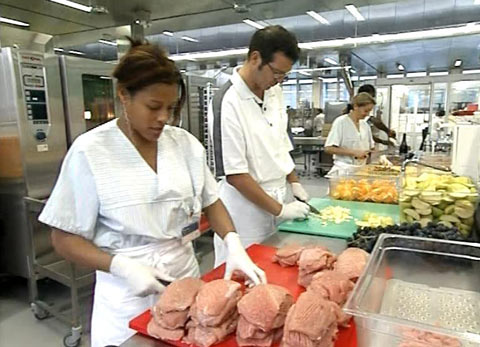 Was weisst du über das Mittelalter und die damalige Hygiene? Wie sah es im 19. Jahrhundert mit der Hygiene aus? Welche Hygienevorschriften hat das Kantonsspital Winterthur? Warum kann es in einem Spital trotz aller Vorsichtsmassnahmen dennoch zu einer Darminfektion etc. kommen? Notiere die einzelnen Schritte zur Sterilisierung der Instrumente im Spital. Beschreibe die Hygienevorschriften in der Küche des Spitals. Warum sind Kläranlagen wichtig? Erkläre, wie es in armen Ländern bezüglich Hygiene aussieht. Was gehört für dich im Alltag zur Hygiene? Was empfindest du bei anderen Menschen bezüglich Hygiene als ein Muss? Was als übertrieben? Welche Auswirkungen hat persönliche (fehlende) Hygiene im Beruf, im Privatleben? Was weisst du über das Mittelalter und die damalige Hygiene? Wie sah es im 19. Jahrhundert mit der Hygiene aus? Welche Hygienevorschriften hat das Kantonsspital Winterthur? Warum kann es in einem Spital trotz aller Vorsichtsmassnahmen dennoch zu einer Darminfektion etc. kommen? Notiere die einzelnen Schritte zur Sterilisierung der Instrumente im Spital. Beschreibe die Hygienevorschriften in der Küche des Spitals. Warum sind Kläranlagen wichtig? Erkläre, wie es in armen Ländern bezüglich Hygiene aussieht. Was gehört für dich im Alltag zur Hygiene? Was empfindest du bei anderen Menschen bezüglich Hygiene als ein Muss? Was als übertrieben? Welche Auswirkungen hat persönliche (fehlende) Hygiene im Beruf, im Privatleben? Was weisst du über das Mittelalter und die damalige Hygiene? Wie sah es im 19. Jahrhundert mit der Hygiene aus? Welche Hygienevorschriften hat das Kantonsspital Winterthur? Warum kann es in einem Spital trotz aller Vorsichtsmassnahmen dennoch zu einer Darminfektion etc. kommen? Notiere die einzelnen Schritte zur Sterilisierung der Instrumente im Spital. Beschreibe die Hygienevorschriften in der Küche des Spitals. Warum sind Kläranlagen wichtig? Erkläre, wie es in armen Ländern bezüglich Hygiene aussieht. Was gehört für dich im Alltag zur Hygiene? Was empfindest du bei anderen Menschen bezüglich Hygiene als ein Muss? Was als übertrieben? Welche Auswirkungen hat persönliche (fehlende) Hygiene im Beruf, im Privatleben? Was weisst du über das Mittelalter und die damalige Hygiene? Wie sah es im 19. Jahrhundert mit der Hygiene aus? Welche Hygienevorschriften hat das Kantonsspital Winterthur? Warum kann es in einem Spital trotz aller Vorsichtsmassnahmen dennoch zu einer Darminfektion etc. kommen? Notiere die einzelnen Schritte zur Sterilisierung der Instrumente im Spital. Beschreibe die Hygienevorschriften in der Küche des Spitals. Warum sind Kläranlagen wichtig? Erkläre, wie es in armen Ländern bezüglich Hygiene aussieht. Was gehört für dich im Alltag zur Hygiene? Was empfindest du bei anderen Menschen bezüglich Hygiene als ein Muss? Was als übertrieben? Welche Auswirkungen hat persönliche (fehlende) Hygiene im Beruf, im Privatleben? Was weisst du über das Mittelalter und die damalige Hygiene? Wie sah es im 19. Jahrhundert mit der Hygiene aus? Welche Hygienevorschriften hat das Kantonsspital Winterthur? Warum kann es in einem Spital trotz aller Vorsichtsmassnahmen dennoch zu einer Darminfektion etc. kommen? Notiere die einzelnen Schritte zur Sterilisierung der Instrumente im Spital. Beschreibe die Hygienevorschriften in der Küche des Spitals. Warum sind Kläranlagen wichtig? Erkläre, wie es in armen Ländern bezüglich Hygiene aussieht. Was gehört für dich im Alltag zur Hygiene? Was empfindest du bei anderen Menschen bezüglich Hygiene als ein Muss? Was als übertrieben? Welche Auswirkungen hat persönliche (fehlende) Hygiene im Beruf, im Privatleben? Was weisst du über das Mittelalter und die damalige Hygiene? Wie sah es im 19. Jahrhundert mit der Hygiene aus? Welche Hygienevorschriften hat das Kantonsspital Winterthur? Warum kann es in einem Spital trotz aller Vorsichtsmassnahmen dennoch zu einer Darminfektion etc. kommen? Notiere die einzelnen Schritte zur Sterilisierung der Instrumente im Spital. Beschreibe die Hygienevorschriften in der Küche des Spitals. Warum sind Kläranlagen wichtig? Erkläre, wie es in armen Ländern bezüglich Hygiene aussieht. Was gehört für dich im Alltag zur Hygiene? Was empfindest du bei anderen Menschen bezüglich Hygiene als ein Muss? Was als übertrieben? Welche Auswirkungen hat persönliche (fehlende) Hygiene im Beruf, im Privatleben? Was weisst du über das Mittelalter und die damalige Hygiene? Wie sah es im 19. Jahrhundert mit der Hygiene aus? Welche Hygienevorschriften hat das Kantonsspital Winterthur? Warum kann es in einem Spital trotz aller Vorsichtsmassnahmen dennoch zu einer Darminfektion etc. kommen? Notiere die einzelnen Schritte zur Sterilisierung der Instrumente im Spital. Beschreibe die Hygienevorschriften in der Küche des Spitals. Warum sind Kläranlagen wichtig? Erkläre, wie es in armen Ländern bezüglich Hygiene aussieht. Was gehört für dich im Alltag zur Hygiene? Was empfindest du bei anderen Menschen bezüglich Hygiene als ein Muss? Was als übertrieben? Welche Auswirkungen hat persönliche (fehlende) Hygiene im Beruf, im Privatleben? Was weisst du über das Mittelalter und die damalige Hygiene? Wie sah es im 19. Jahrhundert mit der Hygiene aus? Welche Hygienevorschriften hat das Kantonsspital Winterthur? Warum kann es in einem Spital trotz aller Vorsichtsmassnahmen dennoch zu einer Darminfektion etc. kommen? Notiere die einzelnen Schritte zur Sterilisierung der Instrumente im Spital. Beschreibe die Hygienevorschriften in der Küche des Spitals. Warum sind Kläranlagen wichtig? Erkläre, wie es in armen Ländern bezüglich Hygiene aussieht. Was gehört für dich im Alltag zur Hygiene? Was empfindest du bei anderen Menschen bezüglich Hygiene als ein Muss? Was als übertrieben? Welche Auswirkungen hat persönliche (fehlende) Hygiene im Beruf, im Privatleben? Was weisst du über das Mittelalter und die damalige Hygiene? Wie sah es im 19. Jahrhundert mit der Hygiene aus? Welche Hygienevorschriften hat das Kantonsspital Winterthur? Warum kann es in einem Spital trotz aller Vorsichtsmassnahmen dennoch zu einer Darminfektion etc. kommen? Notiere die einzelnen Schritte zur Sterilisierung der Instrumente im Spital. Beschreibe die Hygienevorschriften in der Küche des Spitals. Warum sind Kläranlagen wichtig? Erkläre, wie es in armen Ländern bezüglich Hygiene aussieht. Was gehört für dich im Alltag zur Hygiene? Was empfindest du bei anderen Menschen bezüglich Hygiene als ein Muss? Was als übertrieben? Welche Auswirkungen hat persönliche (fehlende) Hygiene im Beruf, im Privatleben? Was weisst du über das Mittelalter und die damalige Hygiene? Wie sah es im 19. Jahrhundert mit der Hygiene aus? Welche Hygienevorschriften hat das Kantonsspital Winterthur? Warum kann es in einem Spital trotz aller Vorsichtsmassnahmen dennoch zu einer Darminfektion etc. kommen? Notiere die einzelnen Schritte zur Sterilisierung der Instrumente im Spital. Beschreibe die Hygienevorschriften in der Küche des Spitals. Warum sind Kläranlagen wichtig? Erkläre, wie es in armen Ländern bezüglich Hygiene aussieht. Was gehört für dich im Alltag zur Hygiene? Was empfindest du bei anderen Menschen bezüglich Hygiene als ein Muss? Was als übertrieben? Welche Auswirkungen hat persönliche (fehlende) Hygiene im Beruf, im Privatleben? Was weisst du über das Mittelalter und die damalige Hygiene? Wie sah es im 19. Jahrhundert mit der Hygiene aus? Welche Hygienevorschriften hat das Kantonsspital Winterthur? Warum kann es in einem Spital trotz aller Vorsichtsmassnahmen dennoch zu einer Darminfektion etc. kommen? Notiere die einzelnen Schritte zur Sterilisierung der Instrumente im Spital. Beschreibe die Hygienevorschriften in der Küche des Spitals. Warum sind Kläranlagen wichtig? Erkläre, wie es in armen Ländern bezüglich Hygiene aussieht. Was gehört für dich im Alltag zur Hygiene? Was empfindest du bei anderen Menschen bezüglich Hygiene als ein Muss? Was als übertrieben? Welche Auswirkungen hat persönliche (fehlende) Hygiene im Beruf, im Privatleben? Was weisst du über das Mittelalter und die damalige Hygiene? Wie sah es im 19. Jahrhundert mit der Hygiene aus? Welche Hygienevorschriften hat das Kantonsspital Winterthur? Warum kann es in einem Spital trotz aller Vorsichtsmassnahmen dennoch zu einer Darminfektion etc. kommen? Notiere die einzelnen Schritte zur Sterilisierung der Instrumente im Spital. Beschreibe die Hygienevorschriften in der Küche des Spitals. Warum sind Kläranlagen wichtig? Erkläre, wie es in armen Ländern bezüglich Hygiene aussieht. Was gehört für dich im Alltag zur Hygiene? Was empfindest du bei anderen Menschen bezüglich Hygiene als ein Muss? Was als übertrieben? Welche Auswirkungen hat persönliche (fehlende) Hygiene im Beruf, im Privatleben? Was weisst du über das Mittelalter und die damalige Hygiene? Wie sah es im 19. Jahrhundert mit der Hygiene aus? Welche Hygienevorschriften hat das Kantonsspital Winterthur? Warum kann es in einem Spital trotz aller Vorsichtsmassnahmen dennoch zu einer Darminfektion etc. kommen? Notiere die einzelnen Schritte zur Sterilisierung der Instrumente im Spital. Beschreibe die Hygienevorschriften in der Küche des Spitals. Warum sind Kläranlagen wichtig? Erkläre, wie es in armen Ländern bezüglich Hygiene aussieht. Was gehört für dich im Alltag zur Hygiene? Was empfindest du bei anderen Menschen bezüglich Hygiene als ein Muss? Was als übertrieben? Welche Auswirkungen hat persönliche (fehlende) Hygiene im Beruf, im Privatleben? Was weisst du über das Mittelalter und die damalige Hygiene? Wie sah es im 19. Jahrhundert mit der Hygiene aus? Welche Hygienevorschriften hat das Kantonsspital Winterthur? Warum kann es in einem Spital trotz aller Vorsichtsmassnahmen dennoch zu einer Darminfektion etc. kommen? Notiere die einzelnen Schritte zur Sterilisierung der Instrumente im Spital. Beschreibe die Hygienevorschriften in der Küche des Spitals. Warum sind Kläranlagen wichtig? Erkläre, wie es in armen Ländern bezüglich Hygiene aussieht. Was gehört für dich im Alltag zur Hygiene? Was empfindest du bei anderen Menschen bezüglich Hygiene als ein Muss? Was als übertrieben? Welche Auswirkungen hat persönliche (fehlende) Hygiene im Beruf, im Privatleben? Was weisst du über das Mittelalter und die damalige Hygiene? Wie sah es im 19. Jahrhundert mit der Hygiene aus? Welche Hygienevorschriften hat das Kantonsspital Winterthur? Warum kann es in einem Spital trotz aller Vorsichtsmassnahmen dennoch zu einer Darminfektion etc. kommen? Notiere die einzelnen Schritte zur Sterilisierung der Instrumente im Spital. Beschreibe die Hygienevorschriften in der Küche des Spitals. Warum sind Kläranlagen wichtig? Erkläre, wie es in armen Ländern bezüglich Hygiene aussieht. Was gehört für dich im Alltag zur Hygiene? Was empfindest du bei anderen Menschen bezüglich Hygiene als ein Muss? Was als übertrieben? Welche Auswirkungen hat persönliche (fehlende) Hygiene im Beruf, im Privatleben? Was weisst du über das Mittelalter und die damalige Hygiene? Wie sah es im 19. Jahrhundert mit der Hygiene aus? Welche Hygienevorschriften hat das Kantonsspital Winterthur? Warum kann es in einem Spital trotz aller Vorsichtsmassnahmen dennoch zu einer Darminfektion etc. kommen? Notiere die einzelnen Schritte zur Sterilisierung der Instrumente im Spital. Beschreibe die Hygienevorschriften in der Küche des Spitals. Warum sind Kläranlagen wichtig? Erkläre, wie es in armen Ländern bezüglich Hygiene aussieht. Was gehört für dich im Alltag zur Hygiene? Was empfindest du bei anderen Menschen bezüglich Hygiene als ein Muss? Was als übertrieben? Welche Auswirkungen hat persönliche (fehlende) Hygiene im Beruf, im Privatleben? Was weisst du über das Mittelalter und die damalige Hygiene? Wie sah es im 19. Jahrhundert mit der Hygiene aus? Welche Hygienevorschriften hat das Kantonsspital Winterthur? Warum kann es in einem Spital trotz aller Vorsichtsmassnahmen dennoch zu einer Darminfektion etc. kommen? Notiere die einzelnen Schritte zur Sterilisierung der Instrumente im Spital. Beschreibe die Hygienevorschriften in der Küche des Spitals. Warum sind Kläranlagen wichtig? Erkläre, wie es in armen Ländern bezüglich Hygiene aussieht. Was gehört für dich im Alltag zur Hygiene? Was empfindest du bei anderen Menschen bezüglich Hygiene als ein Muss? Was als übertrieben? Welche Auswirkungen hat persönliche (fehlende) Hygiene im Beruf, im Privatleben? Was weisst du über das Mittelalter und die damalige Hygiene? Wie sah es im 19. Jahrhundert mit der Hygiene aus? Welche Hygienevorschriften hat das Kantonsspital Winterthur? Warum kann es in einem Spital trotz aller Vorsichtsmassnahmen dennoch zu einer Darminfektion etc. kommen? Notiere die einzelnen Schritte zur Sterilisierung der Instrumente im Spital. Beschreibe die Hygienevorschriften in der Küche des Spitals. Warum sind Kläranlagen wichtig? Erkläre, wie es in armen Ländern bezüglich Hygiene aussieht. Was gehört für dich im Alltag zur Hygiene? Was empfindest du bei anderen Menschen bezüglich Hygiene als ein Muss? Was als übertrieben? Welche Auswirkungen hat persönliche (fehlende) Hygiene im Beruf, im Privatleben? Was weisst du über das Mittelalter und die damalige Hygiene? Wie sah es im 19. Jahrhundert mit der Hygiene aus? Welche Hygienevorschriften hat das Kantonsspital Winterthur? Warum kann es in einem Spital trotz aller Vorsichtsmassnahmen dennoch zu einer Darminfektion etc. kommen? Notiere die einzelnen Schritte zur Sterilisierung der Instrumente im Spital. Beschreibe die Hygienevorschriften in der Küche des Spitals. Warum sind Kläranlagen wichtig? Erkläre, wie es in armen Ländern bezüglich Hygiene aussieht. Was gehört für dich im Alltag zur Hygiene? Was empfindest du bei anderen Menschen bezüglich Hygiene als ein Muss? Was als übertrieben? Welche Auswirkungen hat persönliche (fehlende) Hygiene im Beruf, im Privatleben? Was weisst du über das Mittelalter und die damalige Hygiene? Wie sah es im 19. Jahrhundert mit der Hygiene aus? Welche Hygienevorschriften hat das Kantonsspital Winterthur? Warum kann es in einem Spital trotz aller Vorsichtsmassnahmen dennoch zu einer Darminfektion etc. kommen? Notiere die einzelnen Schritte zur Sterilisierung der Instrumente im Spital. Beschreibe die Hygienevorschriften in der Küche des Spitals. Warum sind Kläranlagen wichtig? Erkläre, wie es in armen Ländern bezüglich Hygiene aussieht. Was gehört für dich im Alltag zur Hygiene? Was empfindest du bei anderen Menschen bezüglich Hygiene als ein Muss? Was als übertrieben? Welche Auswirkungen hat persönliche (fehlende) Hygiene im Beruf, im Privatleben? Was weisst du über das Mittelalter und die damalige Hygiene? Wie sah es im 19. Jahrhundert mit der Hygiene aus? Welche Hygienevorschriften hat das Kantonsspital Winterthur? Warum kann es in einem Spital trotz aller Vorsichtsmassnahmen dennoch zu einer Darminfektion etc. kommen? Notiere die einzelnen Schritte zur Sterilisierung der Instrumente im Spital. Beschreibe die Hygienevorschriften in der Küche des Spitals. Warum sind Kläranlagen wichtig? Erkläre, wie es in armen Ländern bezüglich Hygiene aussieht. Was gehört für dich im Alltag zur Hygiene? Was empfindest du bei anderen Menschen bezüglich Hygiene als ein Muss? Was als übertrieben? Welche Auswirkungen hat persönliche (fehlende) Hygiene im Beruf, im Privatleben? Was weisst du über das Mittelalter und die damalige Hygiene? Wie sah es im 19. Jahrhundert mit der Hygiene aus? Welche Hygienevorschriften hat das Kantonsspital Winterthur? Warum kann es in einem Spital trotz aller Vorsichtsmassnahmen dennoch zu einer Darminfektion etc. kommen? Notiere die einzelnen Schritte zur Sterilisierung der Instrumente im Spital. Beschreibe die Hygienevorschriften in der Küche des Spitals. Warum sind Kläranlagen wichtig? Erkläre, wie es in armen Ländern bezüglich Hygiene aussieht. Was gehört für dich im Alltag zur Hygiene? Was empfindest du bei anderen Menschen bezüglich Hygiene als ein Muss? Was als übertrieben? Welche Auswirkungen hat persönliche (fehlende) Hygiene im Beruf, im Privatleben? Was weisst du über das Mittelalter und die damalige Hygiene? Wie sah es im 19. Jahrhundert mit der Hygiene aus? Welche Hygienevorschriften hat das Kantonsspital Winterthur? Warum kann es in einem Spital trotz aller Vorsichtsmassnahmen dennoch zu einer Darminfektion etc. kommen? Notiere die einzelnen Schritte zur Sterilisierung der Instrumente im Spital. Beschreibe die Hygienevorschriften in der Küche des Spitals. Warum sind Kläranlagen wichtig? Erkläre, wie es in armen Ländern bezüglich Hygiene aussieht. Was gehört für dich im Alltag zur Hygiene? Was empfindest du bei anderen Menschen bezüglich Hygiene als ein Muss? Was als übertrieben? Welche Auswirkungen hat persönliche (fehlende) Hygiene im Beruf, im Privatleben? Was weisst du über das Mittelalter und die damalige Hygiene? Wie sah es im 19. Jahrhundert mit der Hygiene aus? Welche Hygienevorschriften hat das Kantonsspital Winterthur? Warum kann es in einem Spital trotz aller Vorsichtsmassnahmen dennoch zu einer Darminfektion etc. kommen? Notiere die einzelnen Schritte zur Sterilisierung der Instrumente im Spital. Beschreibe die Hygienevorschriften in der Küche des Spitals. Warum sind Kläranlagen wichtig? Erkläre, wie es in armen Ländern bezüglich Hygiene aussieht. Was gehört für dich im Alltag zur Hygiene? Was empfindest du bei anderen Menschen bezüglich Hygiene als ein Muss? Was als übertrieben? Welche Auswirkungen hat persönliche (fehlende) Hygiene im Beruf, im Privatleben? Was weisst du über das Mittelalter und die damalige Hygiene? Wie sah es im 19. Jahrhundert mit der Hygiene aus? Welche Hygienevorschriften hat das Kantonsspital Winterthur? Warum kann es in einem Spital trotz aller Vorsichtsmassnahmen dennoch zu einer Darminfektion etc. kommen? Notiere die einzelnen Schritte zur Sterilisierung der Instrumente im Spital. Beschreibe die Hygienevorschriften in der Küche des Spitals. Warum sind Kläranlagen wichtig? Erkläre, wie es in armen Ländern bezüglich Hygiene aussieht. Was gehört für dich im Alltag zur Hygiene? Was empfindest du bei anderen Menschen bezüglich Hygiene als ein Muss? Was als übertrieben? Welche Auswirkungen hat persönliche (fehlende) Hygiene im Beruf, im Privatleben? Was weisst du über das Mittelalter und die damalige Hygiene? Wie sah es im 19. Jahrhundert mit der Hygiene aus? Welche Hygienevorschriften hat das Kantonsspital Winterthur? Warum kann es in einem Spital trotz aller Vorsichtsmassnahmen dennoch zu einer Darminfektion etc. kommen? Notiere die einzelnen Schritte zur Sterilisierung der Instrumente im Spital. Beschreibe die Hygienevorschriften in der Küche des Spitals. Warum sind Kläranlagen wichtig? Erkläre, wie es in armen Ländern bezüglich Hygiene aussieht. Was gehört für dich im Alltag zur Hygiene? Was empfindest du bei anderen Menschen bezüglich Hygiene als ein Muss? Was als übertrieben? Welche Auswirkungen hat persönliche (fehlende) Hygiene im Beruf, im Privatleben? Was weisst du über das Mittelalter und die damalige Hygiene? Wie sah es im 19. Jahrhundert mit der Hygiene aus? Welche Hygienevorschriften hat das Kantonsspital Winterthur? Warum kann es in einem Spital trotz aller Vorsichtsmassnahmen dennoch zu einer Darminfektion etc. kommen? Notiere die einzelnen Schritte zur Sterilisierung der Instrumente im Spital. Beschreibe die Hygienevorschriften in der Küche des Spitals. Warum sind Kläranlagen wichtig? Erkläre, wie es in armen Ländern bezüglich Hygiene aussieht. Was gehört für dich im Alltag zur Hygiene? Was empfindest du bei anderen Menschen bezüglich Hygiene als ein Muss? Was als übertrieben? Welche Auswirkungen hat persönliche (fehlende) Hygiene im Beruf, im Privatleben? Was weisst du über das Mittelalter und die damalige Hygiene? Wie sah es im 19. Jahrhundert mit der Hygiene aus? Welche Hygienevorschriften hat das Kantonsspital Winterthur? Warum kann es in einem Spital trotz aller Vorsichtsmassnahmen dennoch zu einer Darminfektion etc. kommen? Notiere die einzelnen Schritte zur Sterilisierung der Instrumente im Spital. Beschreibe die Hygienevorschriften in der Küche des Spitals. Warum sind Kläranlagen wichtig? Erkläre, wie es in armen Ländern bezüglich Hygiene aussieht. Was gehört für dich im Alltag zur Hygiene? Was empfindest du bei anderen Menschen bezüglich Hygiene als ein Muss? Was als übertrieben? Welche Auswirkungen hat persönliche (fehlende) Hygiene im Beruf, im Privatleben? Was weisst du über das Mittelalter und die damalige Hygiene? Wie sah es im 19. Jahrhundert mit der Hygiene aus? Welche Hygienevorschriften hat das Kantonsspital Winterthur? Warum kann es in einem Spital trotz aller Vorsichtsmassnahmen dennoch zu einer Darminfektion etc. kommen? Notiere die einzelnen Schritte zur Sterilisierung der Instrumente im Spital. Beschreibe die Hygienevorschriften in der Küche des Spitals. Warum sind Kläranlagen wichtig? Erkläre, wie es in armen Ländern bezüglich Hygiene aussieht. Was gehört für dich im Alltag zur Hygiene? Was empfindest du bei anderen Menschen bezüglich Hygiene als ein Muss? Was als übertrieben? Welche Auswirkungen hat persönliche (fehlende) Hygiene im Beruf, im Privatleben? Was weisst du über das Mittelalter und die damalige Hygiene? Wie sah es im 19. Jahrhundert mit der Hygiene aus? Welche Hygienevorschriften hat das Kantonsspital Winterthur? Warum kann es in einem Spital trotz aller Vorsichtsmassnahmen dennoch zu einer Darminfektion etc. kommen? Notiere die einzelnen Schritte zur Sterilisierung der Instrumente im Spital. Beschreibe die Hygienevorschriften in der Küche des Spitals. Warum sind Kläranlagen wichtig? Erkläre, wie es in armen Ländern bezüglich Hygiene aussieht. Was gehört für dich im Alltag zur Hygiene? Was empfindest du bei anderen Menschen bezüglich Hygiene als ein Muss? Was als übertrieben? Welche Auswirkungen hat persönliche (fehlende) Hygiene im Beruf, im Privatleben? Was weisst du über das Mittelalter und die damalige Hygiene? Wie sah es im 19. Jahrhundert mit der Hygiene aus? Welche Hygienevorschriften hat das Kantonsspital Winterthur? Warum kann es in einem Spital trotz aller Vorsichtsmassnahmen dennoch zu einer Darminfektion etc. kommen? Notiere die einzelnen Schritte zur Sterilisierung der Instrumente im Spital. Beschreibe die Hygienevorschriften in der Küche des Spitals. Warum sind Kläranlagen wichtig? Erkläre, wie es in armen Ländern bezüglich Hygiene aussieht. Was gehört für dich im Alltag zur Hygiene? Was empfindest du bei anderen Menschen bezüglich Hygiene als ein Muss? Was als übertrieben? Welche Auswirkungen hat persönliche (fehlende) Hygiene im Beruf, im Privatleben? Was weisst du über das Mittelalter und die damalige Hygiene? Wie sah es im 19. Jahrhundert mit der Hygiene aus? Welche Hygienevorschriften hat das Kantonsspital Winterthur? Warum kann es in einem Spital trotz aller Vorsichtsmassnahmen dennoch zu einer Darminfektion etc. kommen? Notiere die einzelnen Schritte zur Sterilisierung der Instrumente im Spital. Beschreibe die Hygienevorschriften in der Küche des Spitals. Warum sind Kläranlagen wichtig? Erkläre, wie es in armen Ländern bezüglich Hygiene aussieht. Was gehört für dich im Alltag zur Hygiene? Was empfindest du bei anderen Menschen bezüglich Hygiene als ein Muss? Was als übertrieben? Welche Auswirkungen hat persönliche (fehlende) Hygiene im Beruf, im Privatleben? Was weisst du über das Mittelalter und die damalige Hygiene? Wie sah es im 19. Jahrhundert mit der Hygiene aus? Welche Hygienevorschriften hat das Kantonsspital Winterthur? Warum kann es in einem Spital trotz aller Vorsichtsmassnahmen dennoch zu einer Darminfektion etc. kommen? Notiere die einzelnen Schritte zur Sterilisierung der Instrumente im Spital. Beschreibe die Hygienevorschriften in der Küche des Spitals. Warum sind Kläranlagen wichtig? Erkläre, wie es in armen Ländern bezüglich Hygiene aussieht. Was gehört für dich im Alltag zur Hygiene? Was empfindest du bei anderen Menschen bezüglich Hygiene als ein Muss? Was als übertrieben? Welche Auswirkungen hat persönliche (fehlende) Hygiene im Beruf, im Privatleben? Was weisst du über das Mittelalter und die damalige Hygiene? Wie sah es im 19. Jahrhundert mit der Hygiene aus? Welche Hygienevorschriften hat das Kantonsspital Winterthur? Warum kann es in einem Spital trotz aller Vorsichtsmassnahmen dennoch zu einer Darminfektion etc. kommen? Notiere die einzelnen Schritte zur Sterilisierung der Instrumente im Spital. Beschreibe die Hygienevorschriften in der Küche des Spitals. Warum sind Kläranlagen wichtig? Erkläre, wie es in armen Ländern bezüglich Hygiene aussieht. Was gehört für dich im Alltag zur Hygiene? Was empfindest du bei anderen Menschen bezüglich Hygiene als ein Muss? Was als übertrieben? Welche Auswirkungen hat persönliche (fehlende) Hygiene im Beruf, im Privatleben? Was weisst du über das Mittelalter und die damalige Hygiene? Wie sah es im 19. Jahrhundert mit der Hygiene aus? Welche Hygienevorschriften hat das Kantonsspital Winterthur? Warum kann es in einem Spital trotz aller Vorsichtsmassnahmen dennoch zu einer Darminfektion etc. kommen? Notiere die einzelnen Schritte zur Sterilisierung der Instrumente im Spital. Beschreibe die Hygienevorschriften in der Küche des Spitals. Warum sind Kläranlagen wichtig? Erkläre, wie es in armen Ländern bezüglich Hygiene aussieht. Was gehört für dich im Alltag zur Hygiene? Was empfindest du bei anderen Menschen bezüglich Hygiene als ein Muss? Was als übertrieben? Welche Auswirkungen hat persönliche (fehlende) Hygiene im Beruf, im Privatleben? Was weisst du über das Mittelalter und die damalige Hygiene? Wie sah es im 19. Jahrhundert mit der Hygiene aus? Welche Hygienevorschriften hat das Kantonsspital Winterthur? Warum kann es in einem Spital trotz aller Vorsichtsmassnahmen dennoch zu einer Darminfektion etc. kommen? Notiere die einzelnen Schritte zur Sterilisierung der Instrumente im Spital. Beschreibe die Hygienevorschriften in der Küche des Spitals. Warum sind Kläranlagen wichtig? Erkläre, wie es in armen Ländern bezüglich Hygiene aussieht. Was gehört für dich im Alltag zur Hygiene? Was empfindest du bei anderen Menschen bezüglich Hygiene als ein Muss? Was als übertrieben? Welche Auswirkungen hat persönliche (fehlende) Hygiene im Beruf, im Privatleben? Was weisst du über das Mittelalter und die damalige Hygiene? Wie sah es im 19. Jahrhundert mit der Hygiene aus? Welche Hygienevorschriften hat das Kantonsspital Winterthur? Warum kann es in einem Spital trotz aller Vorsichtsmassnahmen dennoch zu einer Darminfektion etc. kommen? Notiere die einzelnen Schritte zur Sterilisierung der Instrumente im Spital. Beschreibe die Hygienevorschriften in der Küche des Spitals. Warum sind Kläranlagen wichtig? Erkläre, wie es in armen Ländern bezüglich Hygiene aussieht. Was gehört für dich im Alltag zur Hygiene? Was empfindest du bei anderen Menschen bezüglich Hygiene als ein Muss? Was als übertrieben? Welche Auswirkungen hat persönliche (fehlende) Hygiene im Beruf, im Privatleben? Was weisst du über das Mittelalter und die damalige Hygiene? Wie sah es im 19. Jahrhundert mit der Hygiene aus? Welche Hygienevorschriften hat das Kantonsspital Winterthur? Warum kann es in einem Spital trotz aller Vorsichtsmassnahmen dennoch zu einer Darminfektion etc. kommen? Notiere die einzelnen Schritte zur Sterilisierung der Instrumente im Spital. Beschreibe die Hygienevorschriften in der Küche des Spitals. Warum sind Kläranlagen wichtig? Erkläre, wie es in armen Ländern bezüglich Hygiene aussieht. Was gehört für dich im Alltag zur Hygiene? Was empfindest du bei anderen Menschen bezüglich Hygiene als ein Muss? Was als übertrieben? Welche Auswirkungen hat persönliche (fehlende) Hygiene im Beruf, im Privatleben? Was weisst du über das Mittelalter und die damalige Hygiene? Wie sah es im 19. Jahrhundert mit der Hygiene aus? Welche Hygienevorschriften hat das Kantonsspital Winterthur? Warum kann es in einem Spital trotz aller Vorsichtsmassnahmen dennoch zu einer Darminfektion etc. kommen? Notiere die einzelnen Schritte zur Sterilisierung der Instrumente im Spital. Beschreibe die Hygienevorschriften in der Küche des Spitals. Warum sind Kläranlagen wichtig? Erkläre, wie es in armen Ländern bezüglich Hygiene aussieht. Was gehört für dich im Alltag zur Hygiene? Was empfindest du bei anderen Menschen bezüglich Hygiene als ein Muss? Was als übertrieben? Welche Auswirkungen hat persönliche (fehlende) Hygiene im Beruf, im Privatleben? Was weisst du über das Mittelalter und die damalige Hygiene? Wie sah es im 19. Jahrhundert mit der Hygiene aus? Welche Hygienevorschriften hat das Kantonsspital Winterthur? Warum kann es in einem Spital trotz aller Vorsichtsmassnahmen dennoch zu einer Darminfektion etc. kommen? Notiere die einzelnen Schritte zur Sterilisierung der Instrumente im Spital. Beschreibe die Hygienevorschriften in der Küche des Spitals. Warum sind Kläranlagen wichtig? Erkläre, wie es in armen Ländern bezüglich Hygiene aussieht. Was gehört für dich im Alltag zur Hygiene? Was empfindest du bei anderen Menschen bezüglich Hygiene als ein Muss? Was als übertrieben? Welche Auswirkungen hat persönliche (fehlende) Hygiene im Beruf, im Privatleben? Was weisst du über das Mittelalter und die damalige Hygiene? Wie sah es im 19. Jahrhundert mit der Hygiene aus? Welche Hygienevorschriften hat das Kantonsspital Winterthur? Warum kann es in einem Spital trotz aller Vorsichtsmassnahmen dennoch zu einer Darminfektion etc. kommen? Notiere die einzelnen Schritte zur Sterilisierung der Instrumente im Spital. Beschreibe die Hygienevorschriften in der Küche des Spitals. Warum sind Kläranlagen wichtig? Erkläre, wie es in armen Ländern bezüglich Hygiene aussieht. Was gehört für dich im Alltag zur Hygiene? Was empfindest du bei anderen Menschen bezüglich Hygiene als ein Muss? Was als übertrieben? Welche Auswirkungen hat persönliche (fehlende) Hygiene im Beruf, im Privatleben? Was weisst du über das Mittelalter und die damalige Hygiene? Wie sah es im 19. Jahrhundert mit der Hygiene aus? Welche Hygienevorschriften hat das Kantonsspital Winterthur? Warum kann es in einem Spital trotz aller Vorsichtsmassnahmen dennoch zu einer Darminfektion etc. kommen? Notiere die einzelnen Schritte zur Sterilisierung der Instrumente im Spital. Beschreibe die Hygienevorschriften in der Küche des Spitals. Warum sind Kläranlagen wichtig? Erkläre, wie es in armen Ländern bezüglich Hygiene aussieht. Was gehört für dich im Alltag zur Hygiene? Was empfindest du bei anderen Menschen bezüglich Hygiene als ein Muss? Was als übertrieben? Welche Auswirkungen hat persönliche (fehlende) Hygiene im Beruf, im Privatleben? Was weisst du über das Mittelalter und die damalige Hygiene? Wie sah es im 19. Jahrhundert mit der Hygiene aus? Welche Hygienevorschriften hat das Kantonsspital Winterthur? Warum kann es in einem Spital trotz aller Vorsichtsmassnahmen dennoch zu einer Darminfektion etc. kommen? Notiere die einzelnen Schritte zur Sterilisierung der Instrumente im Spital. Beschreibe die Hygienevorschriften in der Küche des Spitals. Warum sind Kläranlagen wichtig? Erkläre, wie es in armen Ländern bezüglich Hygiene aussieht. Was gehört für dich im Alltag zur Hygiene? Was empfindest du bei anderen Menschen bezüglich Hygiene als ein Muss? Was als übertrieben? Welche Auswirkungen hat persönliche (fehlende) Hygiene im Beruf, im Privatleben? Was weisst du über das Mittelalter und die damalige Hygiene? Wie sah es im 19. Jahrhundert mit der Hygiene aus? Welche Hygienevorschriften hat das Kantonsspital Winterthur? Warum kann es in einem Spital trotz aller Vorsichtsmassnahmen dennoch zu einer Darminfektion etc. kommen? Notiere die einzelnen Schritte zur Sterilisierung der Instrumente im Spital. Beschreibe die Hygienevorschriften in der Küche des Spitals. Warum sind Kläranlagen wichtig? Erkläre, wie es in armen Ländern bezüglich Hygiene aussieht. Was gehört für dich im Alltag zur Hygiene? Was empfindest du bei anderen Menschen bezüglich Hygiene als ein Muss? Was als übertrieben? Welche Auswirkungen hat persönliche (fehlende) Hygiene im Beruf, im Privatleben? Was weisst du über das Mittelalter und die damalige Hygiene? Wie sah es im 19. Jahrhundert mit der Hygiene aus? Welche Hygienevorschriften hat das Kantonsspital Winterthur? Warum kann es in einem Spital trotz aller Vorsichtsmassnahmen dennoch zu einer Darminfektion etc. kommen? Notiere die einzelnen Schritte zur Sterilisierung der Instrumente im Spital. Beschreibe die Hygienevorschriften in der Küche des Spitals. Warum sind Kläranlagen wichtig? Erkläre, wie es in armen Ländern bezüglich Hygiene aussieht. Was gehört für dich im Alltag zur Hygiene? Was empfindest du bei anderen Menschen bezüglich Hygiene als ein Muss? Was als übertrieben? Welche Auswirkungen hat persönliche (fehlende) Hygiene im Beruf, im Privatleben? 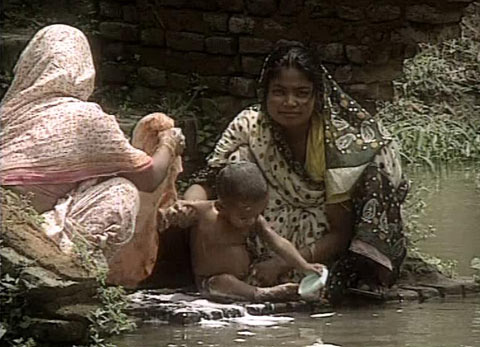 Was weisst du über das Mittelalter und die damalige Hygiene? Wie sah es im 19. Jahrhundert mit der Hygiene aus? Welche Hygienevorschriften hat das Kantonsspital Winterthur? Warum kann es in einem Spital trotz aller Vorsichtsmassnahmen dennoch zu einer Darminfektion etc. kommen? Notiere die einzelnen Schritte zur Sterilisierung der Instrumente im Spital. Beschreibe die Hygienevorschriften in der Küche des Spitals. Warum sind Kläranlagen wichtig? Erkläre, wie es in armen Ländern bezüglich Hygiene aussieht. Was gehört für dich im Alltag zur Hygiene? Was empfindest du bei anderen Menschen bezüglich Hygiene als ein Muss? Was als übertrieben? Welche Auswirkungen hat persönliche (fehlende) Hygiene im Beruf, im Privatleben? Was weisst du über das Mittelalter und die damalige Hygiene? Wie sah es im 19. Jahrhundert mit der Hygiene aus? Welche Hygienevorschriften hat das Kantonsspital Winterthur? Warum kann es in einem Spital trotz aller Vorsichtsmassnahmen dennoch zu einer Darminfektion etc. kommen? Notiere die einzelnen Schritte zur Sterilisierung der Instrumente im Spital. Beschreibe die Hygienevorschriften in der Küche des Spitals. Warum sind Kläranlagen wichtig? Erkläre, wie es in armen Ländern bezüglich Hygiene aussieht. Was gehört für dich im Alltag zur Hygiene? Was empfindest du bei anderen Menschen bezüglich Hygiene als ein Muss? Was als übertrieben? Welche Auswirkungen hat persönliche (fehlende) Hygiene im Beruf, im Privatleben? Was weisst du über das Mittelalter und die damalige Hygiene? Wie sah es im 19. Jahrhundert mit der Hygiene aus? Welche Hygienevorschriften hat das Kantonsspital Winterthur? Warum kann es in einem Spital trotz aller Vorsichtsmassnahmen dennoch zu einer Darminfektion etc. kommen? Notiere die einzelnen Schritte zur Sterilisierung der Instrumente im Spital. Beschreibe die Hygienevorschriften in der Küche des Spitals. Warum sind Kläranlagen wichtig? Erkläre, wie es in armen Ländern bezüglich Hygiene aussieht. Was gehört für dich im Alltag zur Hygiene? Was empfindest du bei anderen Menschen bezüglich Hygiene als ein Muss? Was als übertrieben? Welche Auswirkungen hat persönliche (fehlende) Hygiene im Beruf, im Privatleben? Was weisst du über das Mittelalter und die damalige Hygiene? Wie sah es im 19. Jahrhundert mit der Hygiene aus? Welche Hygienevorschriften hat das Kantonsspital Winterthur? Warum kann es in einem Spital trotz aller Vorsichtsmassnahmen dennoch zu einer Darminfektion etc. kommen? Notiere die einzelnen Schritte zur Sterilisierung der Instrumente im Spital. Beschreibe die Hygienevorschriften in der Küche des Spitals. Warum sind Kläranlagen wichtig? Erkläre, wie es in armen Ländern bezüglich Hygiene aussieht. Was gehört für dich im Alltag zur Hygiene? Was empfindest du bei anderen Menschen bezüglich Hygiene als ein Muss? Was als übertrieben? Welche Auswirkungen hat persönliche (fehlende) Hygiene im Beruf, im Privatleben? Was weisst du über das Mittelalter und die damalige Hygiene? Wie sah es im 19. Jahrhundert mit der Hygiene aus? Welche Hygienevorschriften hat das Kantonsspital Winterthur? Warum kann es in einem Spital trotz aller Vorsichtsmassnahmen dennoch zu einer Darminfektion etc. kommen? Notiere die einzelnen Schritte zur Sterilisierung der Instrumente im Spital. Beschreibe die Hygienevorschriften in der Küche des Spitals. Warum sind Kläranlagen wichtig? Erkläre, wie es in armen Ländern bezüglich Hygiene aussieht. Was gehört für dich im Alltag zur Hygiene? Was empfindest du bei anderen Menschen bezüglich Hygiene als ein Muss? Was als übertrieben? Welche Auswirkungen hat persönliche (fehlende) Hygiene im Beruf, im Privatleben? Was weisst du über das Mittelalter und die damalige Hygiene? Wie sah es im 19. Jahrhundert mit der Hygiene aus? Welche Hygienevorschriften hat das Kantonsspital Winterthur? Warum kann es in einem Spital trotz aller Vorsichtsmassnahmen dennoch zu einer Darminfektion etc. kommen? Notiere die einzelnen Schritte zur Sterilisierung der Instrumente im Spital. Beschreibe die Hygienevorschriften in der Küche des Spitals. Warum sind Kläranlagen wichtig? Erkläre, wie es in armen Ländern bezüglich Hygiene aussieht. Was gehört für dich im Alltag zur Hygiene? Was empfindest du bei anderen Menschen bezüglich Hygiene als ein Muss? Was als übertrieben? Welche Auswirkungen hat persönliche (fehlende) Hygiene im Beruf, im Privatleben? Was weisst du über das Mittelalter und die damalige Hygiene? Wie sah es im 19. Jahrhundert mit der Hygiene aus? Welche Hygienevorschriften hat das Kantonsspital Winterthur? Warum kann es in einem Spital trotz aller Vorsichtsmassnahmen dennoch zu einer Darminfektion etc. kommen? Notiere die einzelnen Schritte zur Sterilisierung der Instrumente im Spital. Beschreibe die Hygienevorschriften in der Küche des Spitals. Warum sind Kläranlagen wichtig? Erkläre, wie es in armen Ländern bezüglich Hygiene aussieht. Was gehört für dich im Alltag zur Hygiene? Was empfindest du bei anderen Menschen bezüglich Hygiene als ein Muss? Was als übertrieben? Welche Auswirkungen hat persönliche (fehlende) Hygiene im Beruf, im Privatleben? Was weisst du über das Mittelalter und die damalige Hygiene? Wie sah es im 19. Jahrhundert mit der Hygiene aus? Welche Hygienevorschriften hat das Kantonsspital Winterthur? Warum kann es in einem Spital trotz aller Vorsichtsmassnahmen dennoch zu einer Darminfektion etc. kommen? Notiere die einzelnen Schritte zur Sterilisierung der Instrumente im Spital. Beschreibe die Hygienevorschriften in der Küche des Spitals. Warum sind Kläranlagen wichtig? Erkläre, wie es in armen Ländern bezüglich Hygiene aussieht. Was gehört für dich im Alltag zur Hygiene? Was empfindest du bei anderen Menschen bezüglich Hygiene als ein Muss? Was als übertrieben? Welche Auswirkungen hat persönliche (fehlende) Hygiene im Beruf, im Privatleben? Was weisst du über das Mittelalter und die damalige Hygiene? Wie sah es im 19. Jahrhundert mit der Hygiene aus? Welche Hygienevorschriften hat das Kantonsspital Winterthur? Warum kann es in einem Spital trotz aller Vorsichtsmassnahmen dennoch zu einer Darminfektion etc. kommen? Notiere die einzelnen Schritte zur Sterilisierung der Instrumente im Spital. Beschreibe die Hygienevorschriften in der Küche des Spitals. Warum sind Kläranlagen wichtig? Erkläre, wie es in armen Ländern bezüglich Hygiene aussieht. Was gehört für dich im Alltag zur Hygiene? Was empfindest du bei anderen Menschen bezüglich Hygiene als ein Muss? Was als übertrieben? Welche Auswirkungen hat persönliche (fehlende) Hygiene im Beruf, im Privatleben? Was weisst du über das Mittelalter und die damalige Hygiene? Wie sah es im 19. Jahrhundert mit der Hygiene aus? Welche Hygienevorschriften hat das Kantonsspital Winterthur? Warum kann es in einem Spital trotz aller Vorsichtsmassnahmen dennoch zu einer Darminfektion etc. kommen? Notiere die einzelnen Schritte zur Sterilisierung der Instrumente im Spital. Beschreibe die Hygienevorschriften in der Küche des Spitals. Warum sind Kläranlagen wichtig? Erkläre, wie es in armen Ländern bezüglich Hygiene aussieht. Was gehört für dich im Alltag zur Hygiene? Was empfindest du bei anderen Menschen bezüglich Hygiene als ein Muss? Was als übertrieben? Welche Auswirkungen hat persönliche (fehlende) Hygiene im Beruf, im Privatleben? Was weisst du über das Mittelalter und die damalige Hygiene? Wie sah es im 19. Jahrhundert mit der Hygiene aus? Welche Hygienevorschriften hat das Kantonsspital Winterthur? Warum kann es in einem Spital trotz aller Vorsichtsmassnahmen dennoch zu einer Darminfektion etc. kommen? Notiere die einzelnen Schritte zur Sterilisierung der Instrumente im Spital. Beschreibe die Hygienevorschriften in der Küche des Spitals. Warum sind Kläranlagen wichtig? Erkläre, wie es in armen Ländern bezüglich Hygiene aussieht. Was gehört für dich im Alltag zur Hygiene? Was empfindest du bei anderen Menschen bezüglich Hygiene als ein Muss? Was als übertrieben? Welche Auswirkungen hat persönliche (fehlende) Hygiene im Beruf, im Privatleben? Was weisst du über das Mittelalter und die damalige Hygiene? Wie sah es im 19. Jahrhundert mit der Hygiene aus? Welche Hygienevorschriften hat das Kantonsspital Winterthur? Warum kann es in einem Spital trotz aller Vorsichtsmassnahmen dennoch zu einer Darminfektion etc. kommen? Notiere die einzelnen Schritte zur Sterilisierung der Instrumente im Spital. Beschreibe die Hygienevorschriften in der Küche des Spitals. Warum sind Kläranlagen wichtig? Erkläre, wie es in armen Ländern bezüglich Hygiene aussieht. Was gehört für dich im Alltag zur Hygiene? Was empfindest du bei anderen Menschen bezüglich Hygiene als ein Muss? Was als übertrieben? Welche Auswirkungen hat persönliche (fehlende) Hygiene im Beruf, im Privatleben? Was weisst du über das Mittelalter und die damalige Hygiene? Wie sah es im 19. Jahrhundert mit der Hygiene aus? Welche Hygienevorschriften hat das Kantonsspital Winterthur? Warum kann es in einem Spital trotz aller Vorsichtsmassnahmen dennoch zu einer Darminfektion etc. kommen? Notiere die einzelnen Schritte zur Sterilisierung der Instrumente im Spital. Beschreibe die Hygienevorschriften in der Küche des Spitals. Warum sind Kläranlagen wichtig? Erkläre, wie es in armen Ländern bezüglich Hygiene aussieht. Was gehört für dich im Alltag zur Hygiene? Was empfindest du bei anderen Menschen bezüglich Hygiene als ein Muss? Was als übertrieben? Welche Auswirkungen hat persönliche (fehlende) Hygiene im Beruf, im Privatleben? Was weisst du über das Mittelalter und die damalige Hygiene? Wie sah es im 19. Jahrhundert mit der Hygiene aus? Welche Hygienevorschriften hat das Kantonsspital Winterthur? Warum kann es in einem Spital trotz aller Vorsichtsmassnahmen dennoch zu einer Darminfektion etc. kommen? Notiere die einzelnen Schritte zur Sterilisierung der Instrumente im Spital. Beschreibe die Hygienevorschriften in der Küche des Spitals. Warum sind Kläranlagen wichtig? Erkläre, wie es in armen Ländern bezüglich Hygiene aussieht. Was gehört für dich im Alltag zur Hygiene? Was empfindest du bei anderen Menschen bezüglich Hygiene als ein Muss? Was als übertrieben? Welche Auswirkungen hat persönliche (fehlende) Hygiene im Beruf, im Privatleben? Was weisst du über das Mittelalter und die damalige Hygiene? Wie sah es im 19. Jahrhundert mit der Hygiene aus? Welche Hygienevorschriften hat das Kantonsspital Winterthur? Warum kann es in einem Spital trotz aller Vorsichtsmassnahmen dennoch zu einer Darminfektion etc. kommen? Notiere die einzelnen Schritte zur Sterilisierung der Instrumente im Spital. Beschreibe die Hygienevorschriften in der Küche des Spitals. Warum sind Kläranlagen wichtig? Erkläre, wie es in armen Ländern bezüglich Hygiene aussieht. Was gehört für dich im Alltag zur Hygiene? Was empfindest du bei anderen Menschen bezüglich Hygiene als ein Muss? Was als übertrieben? Welche Auswirkungen hat persönliche (fehlende) Hygiene im Beruf, im Privatleben? Was weisst du über das Mittelalter und die damalige Hygiene? Wie sah es im 19. Jahrhundert mit der Hygiene aus? Welche Hygienevorschriften hat das Kantonsspital Winterthur? Warum kann es in einem Spital trotz aller Vorsichtsmassnahmen dennoch zu einer Darminfektion etc. kommen? Notiere die einzelnen Schritte zur Sterilisierung der Instrumente im Spital. Beschreibe die Hygienevorschriften in der Küche des Spitals. Warum sind Kläranlagen wichtig? Erkläre, wie es in armen Ländern bezüglich Hygiene aussieht. Was gehört für dich im Alltag zur Hygiene? Was empfindest du bei anderen Menschen bezüglich Hygiene als ein Muss? Was als übertrieben? Welche Auswirkungen hat persönliche (fehlende) Hygiene im Beruf, im Privatleben? Was weisst du über das Mittelalter und die damalige Hygiene? Wie sah es im 19. Jahrhundert mit der Hygiene aus? Welche Hygienevorschriften hat das Kantonsspital Winterthur? Warum kann es in einem Spital trotz aller Vorsichtsmassnahmen dennoch zu einer Darminfektion etc. kommen? Notiere die einzelnen Schritte zur Sterilisierung der Instrumente im Spital. Beschreibe die Hygienevorschriften in der Küche des Spitals. Warum sind Kläranlagen wichtig? Erkläre, wie es in armen Ländern bezüglich Hygiene aussieht. Was gehört für dich im Alltag zur Hygiene? Was empfindest du bei anderen Menschen bezüglich Hygiene als ein Muss? Was als übertrieben? Welche Auswirkungen hat persönliche (fehlende) Hygiene im Beruf, im Privatleben? Was weisst du über das Mittelalter und die damalige Hygiene? Wie sah es im 19. Jahrhundert mit der Hygiene aus? Welche Hygienevorschriften hat das Kantonsspital Winterthur? Warum kann es in einem Spital trotz aller Vorsichtsmassnahmen dennoch zu einer Darminfektion etc. kommen? Notiere die einzelnen Schritte zur Sterilisierung der Instrumente im Spital. Beschreibe die Hygienevorschriften in der Küche des Spitals. Warum sind Kläranlagen wichtig? Erkläre, wie es in armen Ländern bezüglich Hygiene aussieht. Was gehört für dich im Alltag zur Hygiene? Was empfindest du bei anderen Menschen bezüglich Hygiene als ein Muss? Was als übertrieben? Welche Auswirkungen hat persönliche (fehlende) Hygiene im Beruf, im Privatleben? Was weisst du über das Mittelalter und die damalige Hygiene? Wie sah es im 19. Jahrhundert mit der Hygiene aus? Welche Hygienevorschriften hat das Kantonsspital Winterthur? Warum kann es in einem Spital trotz aller Vorsichtsmassnahmen dennoch zu einer Darminfektion etc. kommen? Notiere die einzelnen Schritte zur Sterilisierung der Instrumente im Spital. Beschreibe die Hygienevorschriften in der Küche des Spitals. Warum sind Kläranlagen wichtig? Erkläre, wie es in armen Ländern bezüglich Hygiene aussieht. Was gehört für dich im Alltag zur Hygiene? Was empfindest du bei anderen Menschen bezüglich Hygiene als ein Muss? Was als übertrieben? Welche Auswirkungen hat persönliche (fehlende) Hygiene im Beruf, im Privatleben? Was weisst du über das Mittelalter und die damalige Hygiene? Wie sah es im 19. Jahrhundert mit der Hygiene aus? Welche Hygienevorschriften hat das Kantonsspital Winterthur? Warum kann es in einem Spital trotz aller Vorsichtsmassnahmen dennoch zu einer Darminfektion etc. kommen? Notiere die einzelnen Schritte zur Sterilisierung der Instrumente im Spital. Beschreibe die Hygienevorschriften in der Küche des Spitals. Warum sind Kläranlagen wichtig? Erkläre, wie es in armen Ländern bezüglich Hygiene aussieht. Was gehört für dich im Alltag zur Hygiene? Was empfindest du bei anderen Menschen bezüglich Hygiene als ein Muss? Was als übertrieben? Welche Auswirkungen hat persönliche (fehlende) Hygiene im Beruf, im Privatleben? Was weisst du über das Mittelalter und die damalige Hygiene? Wie sah es im 19. Jahrhundert mit der Hygiene aus? Welche Hygienevorschriften hat das Kantonsspital Winterthur? Warum kann es in einem Spital trotz aller Vorsichtsmassnahmen dennoch zu einer Darminfektion etc. kommen? Notiere die einzelnen Schritte zur Sterilisierung der Instrumente im Spital. Beschreibe die Hygienevorschriften in der Küche des Spitals. Warum sind Kläranlagen wichtig? Erkläre, wie es in armen Ländern bezüglich Hygiene aussieht. Was gehört für dich im Alltag zur Hygiene? Was empfindest du bei anderen Menschen bezüglich Hygiene als ein Muss? Was als übertrieben? Welche Auswirkungen hat persönliche (fehlende) Hygiene im Beruf, im Privatleben? Was weisst du über das Mittelalter und die damalige Hygiene? Wie sah es im 19. Jahrhundert mit der Hygiene aus? Welche Hygienevorschriften hat das Kantonsspital Winterthur? Warum kann es in einem Spital trotz aller Vorsichtsmassnahmen dennoch zu einer Darminfektion etc. kommen? Notiere die einzelnen Schritte zur Sterilisierung der Instrumente im Spital. Beschreibe die Hygienevorschriften in der Küche des Spitals. Warum sind Kläranlagen wichtig? Erkläre, wie es in armen Ländern bezüglich Hygiene aussieht. Was gehört für dich im Alltag zur Hygiene? Was empfindest du bei anderen Menschen bezüglich Hygiene als ein Muss? Was als übertrieben? Welche Auswirkungen hat persönliche (fehlende) Hygiene im Beruf, im Privatleben? Was weisst du über das Mittelalter und die damalige Hygiene? Wie sah es im 19. Jahrhundert mit der Hygiene aus? Welche Hygienevorschriften hat das Kantonsspital Winterthur? Warum kann es in einem Spital trotz aller Vorsichtsmassnahmen dennoch zu einer Darminfektion etc. kommen? Notiere die einzelnen Schritte zur Sterilisierung der Instrumente im Spital. Beschreibe die Hygienevorschriften in der Küche des Spitals. Warum sind Kläranlagen wichtig? Erkläre, wie es in armen Ländern bezüglich Hygiene aussieht. Was gehört für dich im Alltag zur Hygiene? Was empfindest du bei anderen Menschen bezüglich Hygiene als ein Muss? Was als übertrieben? Welche Auswirkungen hat persönliche (fehlende) Hygiene im Beruf, im Privatleben? Was weisst du über das Mittelalter und die damalige Hygiene? Wie sah es im 19. Jahrhundert mit der Hygiene aus? Welche Hygienevorschriften hat das Kantonsspital Winterthur? Warum kann es in einem Spital trotz aller Vorsichtsmassnahmen dennoch zu einer Darminfektion etc. kommen? Notiere die einzelnen Schritte zur Sterilisierung der Instrumente im Spital. Beschreibe die Hygienevorschriften in der Küche des Spitals. Warum sind Kläranlagen wichtig? Erkläre, wie es in armen Ländern bezüglich Hygiene aussieht. Was gehört für dich im Alltag zur Hygiene? Was empfindest du bei anderen Menschen bezüglich Hygiene als ein Muss? Was als übertrieben? Welche Auswirkungen hat persönliche (fehlende) Hygiene im Beruf, im Privatleben? Was weisst du über das Mittelalter und die damalige Hygiene? Wie sah es im 19. Jahrhundert mit der Hygiene aus? Welche Hygienevorschriften hat das Kantonsspital Winterthur? Warum kann es in einem Spital trotz aller Vorsichtsmassnahmen dennoch zu einer Darminfektion etc. kommen? Notiere die einzelnen Schritte zur Sterilisierung der Instrumente im Spital. Beschreibe die Hygienevorschriften in der Küche des Spitals. Warum sind Kläranlagen wichtig? Erkläre, wie es in armen Ländern bezüglich Hygiene aussieht. Was gehört für dich im Alltag zur Hygiene? Was empfindest du bei anderen Menschen bezüglich Hygiene als ein Muss? Was als übertrieben? Welche Auswirkungen hat persönliche (fehlende) Hygiene im Beruf, im Privatleben? Was weisst du über das Mittelalter und die damalige Hygiene? Wie sah es im 19. Jahrhundert mit der Hygiene aus? Welche Hygienevorschriften hat das Kantonsspital Winterthur? Warum kann es in einem Spital trotz aller Vorsichtsmassnahmen dennoch zu einer Darminfektion etc. kommen? Notiere die einzelnen Schritte zur Sterilisierung der Instrumente im Spital. Beschreibe die Hygienevorschriften in der Küche des Spitals. Warum sind Kläranlagen wichtig? Erkläre, wie es in armen Ländern bezüglich Hygiene aussieht. Was gehört für dich im Alltag zur Hygiene? Was empfindest du bei anderen Menschen bezüglich Hygiene als ein Muss? Was als übertrieben? Welche Auswirkungen hat persönliche (fehlende) Hygiene im Beruf, im Privatleben? Was weisst du über das Mittelalter und die damalige Hygiene? Wie sah es im 19. Jahrhundert mit der Hygiene aus? Welche Hygienevorschriften hat das Kantonsspital Winterthur? Warum kann es in einem Spital trotz aller Vorsichtsmassnahmen dennoch zu einer Darminfektion etc. kommen? Notiere die einzelnen Schritte zur Sterilisierung der Instrumente im Spital. Beschreibe die Hygienevorschriften in der Küche des Spitals. Warum sind Kläranlagen wichtig? Erkläre, wie es in armen Ländern bezüglich Hygiene aussieht. Was gehört für dich im Alltag zur Hygiene? Was empfindest du bei anderen Menschen bezüglich Hygiene als ein Muss? Was als übertrieben? Welche Auswirkungen hat persönliche (fehlende) Hygiene im Beruf, im Privatleben? Was weisst du über das Mittelalter und die damalige Hygiene? Wie sah es im 19. Jahrhundert mit der Hygiene aus? Welche Hygienevorschriften hat das Kantonsspital Winterthur? Warum kann es in einem Spital trotz aller Vorsichtsmassnahmen dennoch zu einer Darminfektion etc. kommen? Notiere die einzelnen Schritte zur Sterilisierung der Instrumente im Spital. Beschreibe die Hygienevorschriften in der Küche des Spitals. Warum sind Kläranlagen wichtig? Erkläre, wie es in armen Ländern bezüglich Hygiene aussieht. Was gehört für dich im Alltag zur Hygiene? Was empfindest du bei anderen Menschen bezüglich Hygiene als ein Muss? Was als übertrieben? Welche Auswirkungen hat persönliche (fehlende) Hygiene im Beruf, im Privatleben? Was weisst du über das Mittelalter und die damalige Hygiene? Wie sah es im 19. Jahrhundert mit der Hygiene aus? Welche Hygienevorschriften hat das Kantonsspital Winterthur? Warum kann es in einem Spital trotz aller Vorsichtsmassnahmen dennoch zu einer Darminfektion etc. kommen? Notiere die einzelnen Schritte zur Sterilisierung der Instrumente im Spital. Beschreibe die Hygienevorschriften in der Küche des Spitals. Warum sind Kläranlagen wichtig? Erkläre, wie es in armen Ländern bezüglich Hygiene aussieht. Was gehört für dich im Alltag zur Hygiene? Was empfindest du bei anderen Menschen bezüglich Hygiene als ein Muss? Was als übertrieben? Welche Auswirkungen hat persönliche (fehlende) Hygiene im Beruf, im Privatleben? Was weisst du über das Mittelalter und die damalige Hygiene? Wie sah es im 19. Jahrhundert mit der Hygiene aus? Welche Hygienevorschriften hat das Kantonsspital Winterthur? Warum kann es in einem Spital trotz aller Vorsichtsmassnahmen dennoch zu einer Darminfektion etc. kommen? Notiere die einzelnen Schritte zur Sterilisierung der Instrumente im Spital. Beschreibe die Hygienevorschriften in der Küche des Spitals. Warum sind Kläranlagen wichtig? Erkläre, wie es in armen Ländern bezüglich Hygiene aussieht. Was gehört für dich im Alltag zur Hygiene? Was empfindest du bei anderen Menschen bezüglich Hygiene als ein Muss? Was als übertrieben? Welche Auswirkungen hat persönliche (fehlende) Hygiene im Beruf, im Privatleben? Was weisst du über das Mittelalter und die damalige Hygiene? Wie sah es im 19. Jahrhundert mit der Hygiene aus? Welche Hygienevorschriften hat das Kantonsspital Winterthur? Warum kann es in einem Spital trotz aller Vorsichtsmassnahmen dennoch zu einer Darminfektion etc. kommen? Notiere die einzelnen Schritte zur Sterilisierung der Instrumente im Spital. Beschreibe die Hygienevorschriften in der Küche des Spitals. Warum sind Kläranlagen wichtig? Erkläre, wie es in armen Ländern bezüglich Hygiene aussieht. Was gehört für dich im Alltag zur Hygiene? Was empfindest du bei anderen Menschen bezüglich Hygiene als ein Muss? Was als übertrieben? Welche Auswirkungen hat persönliche (fehlende) Hygiene im Beruf, im Privatleben? Was weisst du über das Mittelalter und die damalige Hygiene? Wie sah es im 19. Jahrhundert mit der Hygiene aus? Welche Hygienevorschriften hat das Kantonsspital Winterthur? Warum kann es in einem Spital trotz aller Vorsichtsmassnahmen dennoch zu einer Darminfektion etc. kommen? Notiere die einzelnen Schritte zur Sterilisierung der Instrumente im Spital. Beschreibe die Hygienevorschriften in der Küche des Spitals. Warum sind Kläranlagen wichtig? Erkläre, wie es in armen Ländern bezüglich Hygiene aussieht. Was gehört für dich im Alltag zur Hygiene? Was empfindest du bei anderen Menschen bezüglich Hygiene als ein Muss? Was als übertrieben? Welche Auswirkungen hat persönliche (fehlende) Hygiene im Beruf, im Privatleben? Was weisst du über das Mittelalter und die damalige Hygiene? Wie sah es im 19. Jahrhundert mit der Hygiene aus? Welche Hygienevorschriften hat das Kantonsspital Winterthur? Warum kann es in einem Spital trotz aller Vorsichtsmassnahmen dennoch zu einer Darminfektion etc. kommen? Notiere die einzelnen Schritte zur Sterilisierung der Instrumente im Spital. Beschreibe die Hygienevorschriften in der Küche des Spitals. Warum sind Kläranlagen wichtig? Erkläre, wie es in armen Ländern bezüglich Hygiene aussieht. Was gehört für dich im Alltag zur Hygiene? Was empfindest du bei anderen Menschen bezüglich Hygiene als ein Muss? Was als übertrieben? Welche Auswirkungen hat persönliche (fehlende) Hygiene im Beruf, im Privatleben? Was weisst du über das Mittelalter und die damalige Hygiene? Wie sah es im 19. Jahrhundert mit der Hygiene aus? Welche Hygienevorschriften hat das Kantonsspital Winterthur? Warum kann es in einem Spital trotz aller Vorsichtsmassnahmen dennoch zu einer Darminfektion etc. kommen? Notiere die einzelnen Schritte zur Sterilisierung der Instrumente im Spital. Beschreibe die Hygienevorschriften in der Küche des Spitals. Warum sind Kläranlagen wichtig? Erkläre, wie es in armen Ländern bezüglich Hygiene aussieht. Was gehört für dich im Alltag zur Hygiene? Was empfindest du bei anderen Menschen bezüglich Hygiene als ein Muss? Was als übertrieben? Welche Auswirkungen hat persönliche (fehlende) Hygiene im Beruf, im Privatleben? Was weisst du über das Mittelalter und die damalige Hygiene? Wie sah es im 19. Jahrhundert mit der Hygiene aus? Welche Hygienevorschriften hat das Kantonsspital Winterthur? Warum kann es in einem Spital trotz aller Vorsichtsmassnahmen dennoch zu einer Darminfektion etc. kommen? Notiere die einzelnen Schritte zur Sterilisierung der Instrumente im Spital. Beschreibe die Hygienevorschriften in der Küche des Spitals. Warum sind Kläranlagen wichtig? Erkläre, wie es in armen Ländern bezüglich Hygiene aussieht. Was gehört für dich im Alltag zur Hygiene? Was empfindest du bei anderen Menschen bezüglich Hygiene als ein Muss? Was als übertrieben? Welche Auswirkungen hat persönliche (fehlende) Hygiene im Beruf, im Privatleben? Was weisst du über das Mittelalter und die damalige Hygiene? Wie sah es im 19. Jahrhundert mit der Hygiene aus? Welche Hygienevorschriften hat das Kantonsspital Winterthur? Warum kann es in einem Spital trotz aller Vorsichtsmassnahmen dennoch zu einer Darminfektion etc. kommen? Notiere die einzelnen Schritte zur Sterilisierung der Instrumente im Spital. Beschreibe die Hygienevorschriften in der Küche des Spitals. Warum sind Kläranlagen wichtig? Erkläre, wie es in armen Ländern bezüglich Hygiene aussieht. Was gehört für dich im Alltag zur Hygiene? Was empfindest du bei anderen Menschen bezüglich Hygiene als ein Muss? Was als übertrieben? Welche Auswirkungen hat persönliche (fehlende) Hygiene im Beruf, im Privatleben? Was weisst du über das Mittelalter und die damalige Hygiene? Wie sah es im 19. Jahrhundert mit der Hygiene aus? Welche Hygienevorschriften hat das Kantonsspital Winterthur? Warum kann es in einem Spital trotz aller Vorsichtsmassnahmen dennoch zu einer Darminfektion etc. kommen? Notiere die einzelnen Schritte zur Sterilisierung der Instrumente im Spital. Beschreibe die Hygienevorschriften in der Küche des Spitals. Warum sind Kläranlagen wichtig? Erkläre, wie es in armen Ländern bezüglich Hygiene aussieht. Was gehört für dich im Alltag zur Hygiene? Was empfindest du bei anderen Menschen bezüglich Hygiene als ein Muss? Was als übertrieben? Welche Auswirkungen hat persönliche (fehlende) Hygiene im Beruf, im Privatleben? Was weisst du über das Mittelalter und die damalige Hygiene? Wie sah es im 19. Jahrhundert mit der Hygiene aus? Welche Hygienevorschriften hat das Kantonsspital Winterthur? Warum kann es in einem Spital trotz aller Vorsichtsmassnahmen dennoch zu einer Darminfektion etc. kommen? Notiere die einzelnen Schritte zur Sterilisierung der Instrumente im Spital. Beschreibe die Hygienevorschriften in der Küche des Spitals. Warum sind Kläranlagen wichtig? Erkläre, wie es in armen Ländern bezüglich Hygiene aussieht. Was gehört für dich im Alltag zur Hygiene? Was empfindest du bei anderen Menschen bezüglich Hygiene als ein Muss? Was als übertrieben? Welche Auswirkungen hat persönliche (fehlende) Hygiene im Beruf, im Privatleben? Was weisst du über das Mittelalter und die damalige Hygiene? Wie sah es im 19. Jahrhundert mit der Hygiene aus? Welche Hygienevorschriften hat das Kantonsspital Winterthur? Warum kann es in einem Spital trotz aller Vorsichtsmassnahmen dennoch zu einer Darminfektion etc. kommen? Notiere die einzelnen Schritte zur Sterilisierung der Instrumente im Spital. Beschreibe die Hygienevorschriften in der Küche des Spitals. Warum sind Kläranlagen wichtig? Erkläre, wie es in armen Ländern bezüglich Hygiene aussieht. Was gehört für dich im Alltag zur Hygiene? Was empfindest du bei anderen Menschen bezüglich Hygiene als ein Muss? Was als übertrieben? Welche Auswirkungen hat persönliche (fehlende) Hygiene im Beruf, im Privatleben? Was weisst du über das Mittelalter und die damalige Hygiene? Wie sah es im 19. Jahrhundert mit der Hygiene aus? Welche Hygienevorschriften hat das Kantonsspital Winterthur? Warum kann es in einem Spital trotz aller Vorsichtsmassnahmen dennoch zu einer Darminfektion etc. kommen? Notiere die einzelnen Schritte zur Sterilisierung der Instrumente im Spital. Beschreibe die Hygienevorschriften in der Küche des Spitals. Warum sind Kläranlagen wichtig? Erkläre, wie es in armen Ländern bezüglich Hygiene aussieht. Was gehört für dich im Alltag zur Hygiene? Was empfindest du bei anderen Menschen bezüglich Hygiene als ein Muss? Was als übertrieben? Welche Auswirkungen hat persönliche (fehlende) Hygiene im Beruf, im Privatleben? Was weisst du über das Mittelalter und die damalige Hygiene? Wie sah es im 19. Jahrhundert mit der Hygiene aus? Welche Hygienevorschriften hat das Kantonsspital Winterthur? Warum kann es in einem Spital trotz aller Vorsichtsmassnahmen dennoch zu einer Darminfektion etc. kommen? Notiere die einzelnen Schritte zur Sterilisierung der Instrumente im Spital. Beschreibe die Hygienevorschriften in der Küche des Spitals. Warum sind Kläranlagen wichtig? Erkläre, wie es in armen Ländern bezüglich Hygiene aussieht. Was gehört für dich im Alltag zur Hygiene? Was empfindest du bei anderen Menschen bezüglich Hygiene als ein Muss? Was als übertrieben? Welche Auswirkungen hat persönliche (fehlende) Hygiene im Beruf, im Privatleben? Was weisst du über das Mittelalter und die damalige Hygiene? Wie sah es im 19. Jahrhundert mit der Hygiene aus? Welche Hygienevorschriften hat das Kantonsspital Winterthur? Warum kann es in einem Spital trotz aller Vorsichtsmassnahmen dennoch zu einer Darminfektion etc. kommen? Notiere die einzelnen Schritte zur Sterilisierung der Instrumente im Spital. Beschreibe die Hygienevorschriften in der Küche des Spitals. Warum sind Kläranlagen wichtig? Erkläre, wie es in armen Ländern bezüglich Hygiene aussieht. Was gehört für dich im Alltag zur Hygiene? Was empfindest du bei anderen Menschen bezüglich Hygiene als ein Muss? Was als übertrieben? Welche Auswirkungen hat persönliche (fehlende) Hygiene im Beruf, im Privatleben? Was weisst du über das Mittelalter und die damalige Hygiene? Wie sah es im 19. Jahrhundert mit der Hygiene aus? Welche Hygienevorschriften hat das Kantonsspital Winterthur? Warum kann es in einem Spital trotz aller Vorsichtsmassnahmen dennoch zu einer Darminfektion etc. kommen? Notiere die einzelnen Schritte zur Sterilisierung der Instrumente im Spital. Beschreibe die Hygienevorschriften in der Küche des Spitals. Warum sind Kläranlagen wichtig? Erkläre, wie es in armen Ländern bezüglich Hygiene aussieht. Was gehört für dich im Alltag zur Hygiene? Was empfindest du bei anderen Menschen bezüglich Hygiene als ein Muss? Was als übertrieben? Welche Auswirkungen hat persönliche (fehlende) Hygiene im Beruf, im Privatleben? Was weisst du über das Mittelalter und die damalige Hygiene? Wie sah es im 19. Jahrhundert mit der Hygiene aus? Welche Hygienevorschriften hat das Kantonsspital Winterthur? Warum kann es in einem Spital trotz aller Vorsichtsmassnahmen dennoch zu einer Darminfektion etc. kommen? Notiere die einzelnen Schritte zur Sterilisierung der Instrumente im Spital. Beschreibe die Hygienevorschriften in der Küche des Spitals. Warum sind Kläranlagen wichtig? Erkläre, wie es in armen Ländern bezüglich Hygiene aussieht. Was gehört für dich im Alltag zur Hygiene? Was empfindest du bei anderen Menschen bezüglich Hygiene als ein Muss? Was als übertrieben? Welche Auswirkungen hat persönliche (fehlende) Hygiene im Beruf, im Privatleben? Was weisst du über das Mittelalter und die damalige Hygiene? Wie sah es im 19. Jahrhundert mit der Hygiene aus? Welche Hygienevorschriften hat das Kantonsspital Winterthur? Warum kann es in einem Spital trotz aller Vorsichtsmassnahmen dennoch zu einer Darminfektion etc. kommen? Notiere die einzelnen Schritte zur Sterilisierung der Instrumente im Spital. Beschreibe die Hygienevorschriften in der Küche des Spitals. Warum sind Kläranlagen wichtig? Erkläre, wie es in armen Ländern bezüglich Hygiene aussieht. Was gehört für dich im Alltag zur Hygiene? Was empfindest du bei anderen Menschen bezüglich Hygiene als ein Muss? Was als übertrieben? Welche Auswirkungen hat persönliche (fehlende) Hygiene im Beruf, im Privatleben? Was weisst du über das Mittelalter und die damalige Hygiene? Wie sah es im 19. Jahrhundert mit der Hygiene aus? Welche Hygienevorschriften hat das Kantonsspital Winterthur? Warum kann es in einem Spital trotz aller Vorsichtsmassnahmen dennoch zu einer Darminfektion etc. kommen? Notiere die einzelnen Schritte zur Sterilisierung der Instrumente im Spital. Beschreibe die Hygienevorschriften in der Küche des Spitals. Warum sind Kläranlagen wichtig? Erkläre, wie es in armen Ländern bezüglich Hygiene aussieht. Was gehört für dich im Alltag zur Hygiene? Was empfindest du bei anderen Menschen bezüglich Hygiene als ein Muss? Was als übertrieben? Welche Auswirkungen hat persönliche (fehlende) Hygiene im Beruf, im Privatleben? Was weisst du über das Mittelalter und die damalige Hygiene? Wie sah es im 19. Jahrhundert mit der Hygiene aus? Welche Hygienevorschriften hat das Kantonsspital Winterthur? Warum kann es in einem Spital trotz aller Vorsichtsmassnahmen dennoch zu einer Darminfektion etc. kommen? Notiere die einzelnen Schritte zur Sterilisierung der Instrumente im Spital. Beschreibe die Hygienevorschriften in der Küche des Spitals. Warum sind Kläranlagen wichtig? Erkläre, wie es in armen Ländern bezüglich Hygiene aussieht. Was gehört für dich im Alltag zur Hygiene? Was empfindest du bei anderen Menschen bezüglich Hygiene als ein Muss? Was als übertrieben? Welche Auswirkungen hat persönliche (fehlende) Hygiene im Beruf, im Privatleben? Was weisst du über das Mittelalter und die damalige Hygiene? Wie sah es im 19. Jahrhundert mit der Hygiene aus? Welche Hygienevorschriften hat das Kantonsspital Winterthur? Warum kann es in einem Spital trotz aller Vorsichtsmassnahmen dennoch zu einer Darminfektion etc. kommen? Notiere die einzelnen Schritte zur Sterilisierung der Instrumente im Spital. Beschreibe die Hygienevorschriften in der Küche des Spitals. Warum sind Kläranlagen wichtig? Erkläre, wie es in armen Ländern bezüglich Hygiene aussieht. Was gehört für dich im Alltag zur Hygiene? Was empfindest du bei anderen Menschen bezüglich Hygiene als ein Muss? Was als übertrieben? Welche Auswirkungen hat persönliche (fehlende) Hygiene im Beruf, im Privatleben? Was weisst du über das Mittelalter und die damalige Hygiene? Wie sah es im 19. Jahrhundert mit der Hygiene aus? Welche Hygienevorschriften hat das Kantonsspital Winterthur? Warum kann es in einem Spital trotz aller Vorsichtsmassnahmen dennoch zu einer Darminfektion etc. kommen? Notiere die einzelnen Schritte zur Sterilisierung der Instrumente im Spital. Beschreibe die Hygienevorschriften in der Küche des Spitals. Warum sind Kläranlagen wichtig? Erkläre, wie es in armen Ländern bezüglich Hygiene aussieht. Was gehört für dich im Alltag zur Hygiene? Was empfindest du bei anderen Menschen bezüglich Hygiene als ein Muss? Was als übertrieben? Welche Auswirkungen hat persönliche (fehlende) Hygiene im Beruf, im Privatleben? Was weisst du über das Mittelalter und die damalige Hygiene? Wie sah es im 19. Jahrhundert mit der Hygiene aus? Welche Hygienevorschriften hat das Kantonsspital Winterthur? Warum kann es in einem Spital trotz aller Vorsichtsmassnahmen dennoch zu einer Darminfektion etc. kommen? Notiere die einzelnen Schritte zur Sterilisierung der Instrumente im Spital. Beschreibe die Hygienevorschriften in der Küche des Spitals. Warum sind Kläranlagen wichtig? Erkläre, wie es in armen Ländern bezüglich Hygiene aussieht. Was gehört für dich im Alltag zur Hygiene? Was empfindest du bei anderen Menschen bezüglich Hygiene als ein Muss? Was als übertrieben? Welche Auswirkungen hat persönliche (fehlende) Hygiene im Beruf, im Privatleben? Was weisst du über das Mittelalter und die damalige Hygiene? Wie sah es im 19. Jahrhundert mit der Hygiene aus? Welche Hygienevorschriften hat das Kantonsspital Winterthur? Warum kann es in einem Spital trotz aller Vorsichtsmassnahmen dennoch zu einer Darminfektion etc. kommen? Notiere die einzelnen Schritte zur Sterilisierung der Instrumente im Spital. Beschreibe die Hygienevorschriften in der Küche des Spitals. Warum sind Kläranlagen wichtig? Erkläre, wie es in armen Ländern bezüglich Hygiene aussieht. Was gehört für dich im Alltag zur Hygiene? Was empfindest du bei anderen Menschen bezüglich Hygiene als ein Muss? Was als übertrieben? Welche Auswirkungen hat persönliche (fehlende) Hygiene im Beruf, im Privatleben? Was weisst du über das Mittelalter und die damalige Hygiene? Wie sah es im 19. Jahrhundert mit der Hygiene aus? Welche Hygienevorschriften hat das Kantonsspital Winterthur? Warum kann es in einem Spital trotz aller Vorsichtsmassnahmen dennoch zu einer Darminfektion etc. kommen? Notiere die einzelnen Schritte zur Sterilisierung der Instrumente im Spital. Beschreibe die Hygienevorschriften in der Küche des Spitals. Warum sind Kläranlagen wichtig? Erkläre, wie es in armen Ländern bezüglich Hygiene aussieht. Was gehört für dich im Alltag zur Hygiene? Was empfindest du bei anderen Menschen bezüglich Hygiene als ein Muss? Was als übertrieben? Welche Auswirkungen hat persönliche (fehlende) Hygiene im Beruf, im Privatleben? Was weisst du über das Mittelalter und die damalige Hygiene? Wie sah es im 19. Jahrhundert mit der Hygiene aus? Welche Hygienevorschriften hat das Kantonsspital Winterthur? Warum kann es in einem Spital trotz aller Vorsichtsmassnahmen dennoch zu einer Darminfektion etc. kommen? Notiere die einzelnen Schritte zur Sterilisierung der Instrumente im Spital. Beschreibe die Hygienevorschriften in der Küche des Spitals. Warum sind Kläranlagen wichtig? Erkläre, wie es in armen Ländern bezüglich Hygiene aussieht. Was gehört für dich im Alltag zur Hygiene? Was empfindest du bei anderen Menschen bezüglich Hygiene als ein Muss? Was als übertrieben? Welche Auswirkungen hat persönliche (fehlende) Hygiene im Beruf, im Privatleben? Was weisst du über das Mittelalter und die damalige Hygiene? Wie sah es im 19. Jahrhundert mit der Hygiene aus? Welche Hygienevorschriften hat das Kantonsspital Winterthur? Warum kann es in einem Spital trotz aller Vorsichtsmassnahmen dennoch zu einer Darminfektion etc. kommen? Notiere die einzelnen Schritte zur Sterilisierung der Instrumente im Spital. Beschreibe die Hygienevorschriften in der Küche des Spitals. Warum sind Kläranlagen wichtig? Erkläre, wie es in armen Ländern bezüglich Hygiene aussieht. Was gehört für dich im Alltag zur Hygiene? Was empfindest du bei anderen Menschen bezüglich Hygiene als ein Muss? Was als übertrieben? Welche Auswirkungen hat persönliche (fehlende) Hygiene im Beruf, im Privatleben? Was weisst du über das Mittelalter und die damalige Hygiene? Wie sah es im 19. Jahrhundert mit der Hygiene aus? Welche Hygienevorschriften hat das Kantonsspital Winterthur? Warum kann es in einem Spital trotz aller Vorsichtsmassnahmen dennoch zu einer Darminfektion etc. kommen? Notiere die einzelnen Schritte zur Sterilisierung der Instrumente im Spital. Beschreibe die Hygienevorschriften in der Küche des Spitals. Warum sind Kläranlagen wichtig? Erkläre, wie es in armen Ländern bezüglich Hygiene aussieht. Was gehört für dich im Alltag zur Hygiene? Was empfindest du bei anderen Menschen bezüglich Hygiene als ein Muss? Was als übertrieben? Welche Auswirkungen hat persönliche (fehlende) Hygiene im Beruf, im Privatleben? Was weisst du über das Mittelalter und die damalige Hygiene? Wie sah es im 19. Jahrhundert mit der Hygiene aus? Welche Hygienevorschriften hat das Kantonsspital Winterthur? Warum kann es in einem Spital trotz aller Vorsichtsmassnahmen dennoch zu einer Darminfektion etc. kommen? Notiere die einzelnen Schritte zur Sterilisierung der Instrumente im Spital. Beschreibe die Hygienevorschriften in der Küche des Spitals. Warum sind Kläranlagen wichtig? Erkläre, wie es in armen Ländern bezüglich Hygiene aussieht. Was gehört für dich im Alltag zur Hygiene? Was empfindest du bei anderen Menschen bezüglich Hygiene als ein Muss? Was als übertrieben? Welche Auswirkungen hat persönliche (fehlende) Hygiene im Beruf, im Privatleben? Was weisst du über das Mittelalter und die damalige Hygiene? Wie sah es im 19. Jahrhundert mit der Hygiene aus? Welche Hygienevorschriften hat das Kantonsspital Winterthur? Warum kann es in einem Spital trotz aller Vorsichtsmassnahmen dennoch zu einer Darminfektion etc. kommen? Notiere die einzelnen Schritte zur Sterilisierung der Instrumente im Spital. Beschreibe die Hygienevorschriften in der Küche des Spitals. Warum sind Kläranlagen wichtig? Erkläre, wie es in armen Ländern bezüglich Hygiene aussieht. Was gehört für dich im Alltag zur Hygiene? Was empfindest du bei anderen Menschen bezüglich Hygiene als ein Muss? Was als übertrieben? Welche Auswirkungen hat persönliche (fehlende) Hygiene im Beruf, im Privatleben? Was weisst du über das Mittelalter und die damalige Hygiene? Wie sah es im 19. Jahrhundert mit der Hygiene aus? Welche Hygienevorschriften hat das Kantonsspital Winterthur? Warum kann es in einem Spital trotz aller Vorsichtsmassnahmen dennoch zu einer Darminfektion etc. kommen? Notiere die einzelnen Schritte zur Sterilisierung der Instrumente im Spital. Beschreibe die Hygienevorschriften in der Küche des Spitals. Warum sind Kläranlagen wichtig? Erkläre, wie es in armen Ländern bezüglich Hygiene aussieht. Was gehört für dich im Alltag zur Hygiene? Was empfindest du bei anderen Menschen bezüglich Hygiene als ein Muss? Was als übertrieben? Welche Auswirkungen hat persönliche (fehlende) Hygiene im Beruf, im Privatleben? Was weisst du über das Mittelalter und die damalige Hygiene? Wie sah es im 19. Jahrhundert mit der Hygiene aus? Welche Hygienevorschriften hat das Kantonsspital Winterthur? Warum kann es in einem Spital trotz aller Vorsichtsmassnahmen dennoch zu einer Darminfektion etc. kommen? Notiere die einzelnen Schritte zur Sterilisierung der Instrumente im Spital. Beschreibe die Hygienevorschriften in der Küche des Spitals. Warum sind Kläranlagen wichtig? Erkläre, wie es in armen Ländern bezüglich Hygiene aussieht. Was gehört für dich im Alltag zur Hygiene? Was empfindest du bei anderen Menschen bezüglich Hygiene als ein Muss? Was als übertrieben? Welche Auswirkungen hat persönliche (fehlende) Hygiene im Beruf, im Privatleben? Was weisst du über das Mittelalter und die damalige Hygiene? Wie sah es im 19. Jahrhundert mit der Hygiene aus? Welche Hygienevorschriften hat das Kantonsspital Winterthur? Warum kann es in einem Spital trotz aller Vorsichtsmassnahmen dennoch zu einer Darminfektion etc. kommen? Notiere die einzelnen Schritte zur Sterilisierung der Instrumente im Spital. Beschreibe die Hygienevorschriften in der Küche des Spitals. Warum sind Kläranlagen wichtig? Erkläre, wie es in armen Ländern bezüglich Hygiene aussieht. Was gehört für dich im Alltag zur Hygiene? Was empfindest du bei anderen Menschen bezüglich Hygiene als ein Muss? Was als übertrieben? Welche Auswirkungen hat persönliche (fehlende) Hygiene im Beruf, im Privatleben? Was weisst du über das Mittelalter und die damalige Hygiene? Wie sah es im 19. Jahrhundert mit der Hygiene aus? Welche Hygienevorschriften hat das Kantonsspital Winterthur? Warum kann es in einem Spital trotz aller Vorsichtsmassnahmen dennoch zu einer Darminfektion etc. kommen? Notiere die einzelnen Schritte zur Sterilisierung der Instrumente im Spital. Beschreibe die Hygienevorschriften in der Küche des Spitals. Warum sind Kläranlagen wichtig? Erkläre, wie es in armen Ländern bezüglich Hygiene aussieht. Was gehört für dich im Alltag zur Hygiene? Was empfindest du bei anderen Menschen bezüglich Hygiene als ein Muss? Was als übertrieben? Welche Auswirkungen hat persönliche (fehlende) Hygiene im Beruf, im Privatleben? Was weisst du über das Mittelalter und die damalige Hygiene? Wie sah es im 19. Jahrhundert mit der Hygiene aus? Welche Hygienevorschriften hat das Kantonsspital Winterthur? Warum kann es in einem Spital trotz aller Vorsichtsmassnahmen dennoch zu einer Darminfektion etc. kommen? Notiere die einzelnen Schritte zur Sterilisierung der Instrumente im Spital. Beschreibe die Hygienevorschriften in der Küche des Spitals. Warum sind Kläranlagen wichtig? Erkläre, wie es in armen Ländern bezüglich Hygiene aussieht. Was gehört für dich im Alltag zur Hygiene? Was empfindest du bei anderen Menschen bezüglich Hygiene als ein Muss? Was als übertrieben? Welche Auswirkungen hat persönliche (fehlende) Hygiene im Beruf, im Privatleben? Was weisst du über das Mittelalter und die damalige Hygiene? Wie sah es im 19. Jahrhundert mit der Hygiene aus? Welche Hygienevorschriften hat das Kantonsspital Winterthur? Warum kann es in einem Spital trotz aller Vorsichtsmassnahmen dennoch zu einer Darminfektion etc. kommen? Notiere die einzelnen Schritte zur Sterilisierung der Instrumente im Spital. Beschreibe die Hygienevorschriften in der Küche des Spitals. Warum sind Kläranlagen wichtig? Erkläre, wie es in armen Ländern bezüglich Hygiene aussieht. Was gehört für dich im Alltag zur Hygiene? Was empfindest du bei anderen Menschen bezüglich Hygiene als ein Muss? Was als übertrieben? Welche Auswirkungen hat persönliche (fehlende) Hygiene im Beruf, im Privatleben? Was weisst du über das Mittelalter und die damalige Hygiene? Wie sah es im 19. Jahrhundert mit der Hygiene aus? Welche Hygienevorschriften hat das Kantonsspital Winterthur? Warum kann es in einem Spital trotz aller Vorsichtsmassnahmen dennoch zu einer Darminfektion etc. kommen? Notiere die einzelnen Schritte zur Sterilisierung der Instrumente im Spital. Beschreibe die Hygienevorschriften in der Küche des Spitals. Warum sind Kläranlagen wichtig? Erkläre, wie es in armen Ländern bezüglich Hygiene aussieht. Was gehört für dich im Alltag zur Hygiene? Was empfindest du bei anderen Menschen bezüglich Hygiene als ein Muss? Was als übertrieben? Welche Auswirkungen hat persönliche (fehlende) Hygiene im Beruf, im Privatleben? Was weisst du über das Mittelalter und die damalige Hygiene? Wie sah es im 19. Jahrhundert mit der Hygiene aus? Welche Hygienevorschriften hat das Kantonsspital Winterthur? Warum kann es in einem Spital trotz aller Vorsichtsmassnahmen dennoch zu einer Darminfektion etc. kommen? Notiere die einzelnen Schritte zur Sterilisierung der Instrumente im Spital. Beschreibe die Hygienevorschriften in der Küche des Spitals. Warum sind Kläranlagen wichtig? Erkläre, wie es in armen Ländern bezüglich Hygiene aussieht. Was gehört für dich im Alltag zur Hygiene? Was empfindest du bei anderen Menschen bezüglich Hygiene als ein Muss? Was als übertrieben? Welche Auswirkungen hat persönliche (fehlende) Hygiene im Beruf, im Privatleben? Was weisst du über das Mittelalter und die damalige Hygiene? Wie sah es im 19. Jahrhundert mit der Hygiene aus? Welche Hygienevorschriften hat das Kantonsspital Winterthur? Warum kann es in einem Spital trotz aller Vorsichtsmassnahmen dennoch zu einer Darminfektion etc. kommen? Notiere die einzelnen Schritte zur Sterilisierung der Instrumente im Spital. Beschreibe die Hygienevorschriften in der Küche des Spitals. Warum sind Kläranlagen wichtig? Erkläre, wie es in armen Ländern bezüglich Hygiene aussieht. Was gehört für dich im Alltag zur Hygiene? Was empfindest du bei anderen Menschen bezüglich Hygiene als ein Muss? Was als übertrieben? Welche Auswirkungen hat persönliche (fehlende) Hygiene im Beruf, im Privatleben? Was weisst du über das Mittelalter und die damalige Hygiene? Wie sah es im 19. Jahrhundert mit der Hygiene aus? Welche Hygienevorschriften hat das Kantonsspital Winterthur? Warum kann es in einem Spital trotz aller Vorsichtsmassnahmen dennoch zu einer Darminfektion etc. kommen? Notiere die einzelnen Schritte zur Sterilisierung der Instrumente im Spital. Beschreibe die Hygienevorschriften in der Küche des Spitals. Warum sind Kläranlagen wichtig? Erkläre, wie es in armen Ländern bezüglich Hygiene aussieht. Was gehört für dich im Alltag zur Hygiene? Was empfindest du bei anderen Menschen bezüglich Hygiene als ein Muss? Was als übertrieben? Welche Auswirkungen hat persönliche (fehlende) Hygiene im Beruf, im Privatleben? Was weisst du über das Mittelalter und die damalige Hygiene? Wie sah es im 19. Jahrhundert mit der Hygiene aus? Welche Hygienevorschriften hat das Kantonsspital Winterthur? Warum kann es in einem Spital trotz aller Vorsichtsmassnahmen dennoch zu einer Darminfektion etc. kommen? Notiere die einzelnen Schritte zur Sterilisierung der Instrumente im Spital. Beschreibe die Hygienevorschriften in der Küche des Spitals. Warum sind Kläranlagen wichtig? Erkläre, wie es in armen Ländern bezüglich Hygiene aussieht. Was gehört für dich im Alltag zur Hygiene? Was empfindest du bei anderen Menschen bezüglich Hygiene als ein Muss? Was als übertrieben? Welche Auswirkungen hat persönliche (fehlende) Hygiene im Beruf, im Privatleben? Was weisst du über das Mittelalter und die damalige Hygiene? Wie sah es im 19. Jahrhundert mit der Hygiene aus? Welche Hygienevorschriften hat das Kantonsspital Winterthur? Warum kann es in einem Spital trotz aller Vorsichtsmassnahmen dennoch zu einer Darminfektion etc. kommen? Notiere die einzelnen Schritte zur Sterilisierung der Instrumente im Spital. Beschreibe die Hygienevorschriften in der Küche des Spitals. Warum sind Kläranlagen wichtig? Erkläre, wie es in armen Ländern bezüglich Hygiene aussieht. Was gehört für dich im Alltag zur Hygiene? Was empfindest du bei anderen Menschen bezüglich Hygiene als ein Muss? Was als übertrieben? Welche Auswirkungen hat persönliche (fehlende) Hygiene im Beruf, im Privatleben? Was weisst du über das Mittelalter und die damalige Hygiene? Wie sah es im 19. Jahrhundert mit der Hygiene aus? Welche Hygienevorschriften hat das Kantonsspital Winterthur? Warum kann es in einem Spital trotz aller Vorsichtsmassnahmen dennoch zu einer Darminfektion etc. kommen? Notiere die einzelnen Schritte zur Sterilisierung der Instrumente im Spital. Beschreibe die Hygienevorschriften in der Küche des Spitals. Warum sind Kläranlagen wichtig? Erkläre, wie es in armen Ländern bezüglich Hygiene aussieht. Was gehört für dich im Alltag zur Hygiene? Was empfindest du bei anderen Menschen bezüglich Hygiene als ein Muss? Was als übertrieben? Welche Auswirkungen hat persönliche (fehlende) Hygiene im Beruf, im Privatleben? Was weisst du über das Mittelalter und die damalige Hygiene? Wie sah es im 19. Jahrhundert mit der Hygiene aus? Welche Hygienevorschriften hat das Kantonsspital Winterthur? Warum kann es in einem Spital trotz aller Vorsichtsmassnahmen dennoch zu einer Darminfektion etc. kommen? Notiere die einzelnen Schritte zur Sterilisierung der Instrumente im Spital. Beschreibe die Hygienevorschriften in der Küche des Spitals. Warum sind Kläranlagen wichtig? Erkläre, wie es in armen Ländern bezüglich Hygiene aussieht. Was gehört für dich im Alltag zur Hygiene? Was empfindest du bei anderen Menschen bezüglich Hygiene als ein Muss? Was als übertrieben? Welche Auswirkungen hat persönliche (fehlende) Hygiene im Beruf, im Privatleben? Was weisst du über das Mittelalter und die damalige Hygiene? Wie sah es im 19. Jahrhundert mit der Hygiene aus? Welche Hygienevorschriften hat das Kantonsspital Winterthur? Warum kann es in einem Spital trotz aller Vorsichtsmassnahmen dennoch zu einer Darminfektion etc. kommen? Notiere die einzelnen Schritte zur Sterilisierung der Instrumente im Spital. Beschreibe die Hygienevorschriften in der Küche des Spitals. Warum sind Kläranlagen wichtig? Erkläre, wie es in armen Ländern bezüglich Hygiene aussieht. Was gehört für dich im Alltag zur Hygiene? Was empfindest du bei anderen Menschen bezüglich Hygiene als ein Muss? Was als übertrieben? Welche Auswirkungen hat persönliche (fehlende) Hygiene im Beruf, im Privatleben? Was weisst du über das Mittelalter und die damalige Hygiene? Wie sah es im 19. Jahrhundert mit der Hygiene aus? Welche Hygienevorschriften hat das Kantonsspital Winterthur? Warum kann es in einem Spital trotz aller Vorsichtsmassnahmen dennoch zu einer Darminfektion etc. kommen? Notiere die einzelnen Schritte zur Sterilisierung der Instrumente im Spital. Beschreibe die Hygienevorschriften in der Küche des Spitals. Warum sind Kläranlagen wichtig? Erkläre, wie es in armen Ländern bezüglich Hygiene aussieht. Was gehört für dich im Alltag zur Hygiene? Was empfindest du bei anderen Menschen bezüglich Hygiene als ein Muss? Was als übertrieben? Welche Auswirkungen hat persönliche (fehlende) Hygiene im Beruf, im Privatleben? Was weisst du über das Mittelalter und die damalige Hygiene? Wie sah es im 19. Jahrhundert mit der Hygiene aus? Welche Hygienevorschriften hat das Kantonsspital Winterthur? Warum kann es in einem Spital trotz aller Vorsichtsmassnahmen dennoch zu einer Darminfektion etc. kommen? Notiere die einzelnen Schritte zur Sterilisierung der Instrumente im Spital. Beschreibe die Hygienevorschriften in der Küche des Spitals. Warum sind Kläranlagen wichtig? Erkläre, wie es in armen Ländern bezüglich Hygiene aussieht. Was gehört für dich im Alltag zur Hygiene? Was empfindest du bei anderen Menschen bezüglich Hygiene als ein Muss? Was als übertrieben? Welche Auswirkungen hat persönliche (fehlende) Hygiene im Beruf, im Privatleben? Was weisst du über das Mittelalter und die damalige Hygiene? Wie sah es im 19. Jahrhundert mit der Hygiene aus? Welche Hygienevorschriften hat das Kantonsspital Winterthur? Warum kann es in einem Spital trotz aller Vorsichtsmassnahmen dennoch zu einer Darminfektion etc. kommen? Notiere die einzelnen Schritte zur Sterilisierung der Instrumente im Spital. Beschreibe die Hygienevorschriften in der Küche des Spitals. Warum sind Kläranlagen wichtig? Erkläre, wie es in armen Ländern bezüglich Hygiene aussieht. Was gehört für dich im Alltag zur Hygiene? Was empfindest du bei anderen Menschen bezüglich Hygiene als ein Muss? Was als übertrieben? Welche Auswirkungen hat persönliche (fehlende) Hygiene im Beruf, im Privatleben? Was weisst du über das Mittelalter und die damalige Hygiene? Wie sah es im 19. Jahrhundert mit der Hygiene aus? Welche Hygienevorschriften hat das Kantonsspital Winterthur? Warum kann es in einem Spital trotz aller Vorsichtsmassnahmen dennoch zu einer Darminfektion etc. kommen? Notiere die einzelnen Schritte zur Sterilisierung der Instrumente im Spital. Beschreibe die Hygienevorschriften in der Küche des Spitals. Warum sind Kläranlagen wichtig? Erkläre, wie es in armen Ländern bezüglich Hygiene aussieht. Was gehört für dich im Alltag zur Hygiene? Was empfindest du bei anderen Menschen bezüglich Hygiene als ein Muss? Was als übertrieben? Welche Auswirkungen hat persönliche (fehlende) Hygiene im Beruf, im Privatleben? Was weisst du über das Mittelalter und die damalige Hygiene? Wie sah es im 19. Jahrhundert mit der Hygiene aus? Welche Hygienevorschriften hat das Kantonsspital Winterthur? Warum kann es in einem Spital trotz aller Vorsichtsmassnahmen dennoch zu einer Darminfektion etc. kommen? Notiere die einzelnen Schritte zur Sterilisierung der Instrumente im Spital. Beschreibe die Hygienevorschriften in der Küche des Spitals. Warum sind Kläranlagen wichtig? Erkläre, wie es in armen Ländern bezüglich Hygiene aussieht. Was gehört für dich im Alltag zur Hygiene? Was empfindest du bei anderen Menschen bezüglich Hygiene als ein Muss? Was als übertrieben? Welche Auswirkungen hat persönliche (fehlende) Hygiene im Beruf, im Privatleben? Was weisst du über das Mittelalter und die damalige Hygiene? Wie sah es im 19. Jahrhundert mit der Hygiene aus? Welche Hygienevorschriften hat das Kantonsspital Winterthur? Warum kann es in einem Spital trotz aller Vorsichtsmassnahmen dennoch zu einer Darminfektion etc. kommen? Notiere die einzelnen Schritte zur Sterilisierung der Instrumente im Spital. Beschreibe die Hygienevorschriften in der Küche des Spitals. Warum sind Kläranlagen wichtig? Erkläre, wie es in armen Ländern bezüglich Hygiene aussieht. Was gehört für dich im Alltag zur Hygiene? Was empfindest du bei anderen Menschen bezüglich Hygiene als ein Muss? Was als übertrieben? Welche Auswirkungen hat persönliche (fehlende) Hygiene im Beruf, im Privatleben? Was weisst du über das Mittelalter und die damalige Hygiene? Wie sah es im 19. Jahrhundert mit der Hygiene aus? Welche Hygienevorschriften hat das Kantonsspital Winterthur? Warum kann es in einem Spital trotz aller Vorsichtsmassnahmen dennoch zu einer Darminfektion etc. kommen? Notiere die einzelnen Schritte zur Sterilisierung der Instrumente im Spital. Beschreibe die Hygienevorschriften in der Küche des Spitals. Warum sind Kläranlagen wichtig? Erkläre, wie es in armen Ländern bezüglich Hygiene aussieht. Was gehört für dich im Alltag zur Hygiene? Was empfindest du bei anderen Menschen bezüglich Hygiene als ein Muss? Was als übertrieben? Welche Auswirkungen hat persönliche (fehlende) Hygiene im Beruf, im Privatleben? Was weisst du über das Mittelalter und die damalige Hygiene? Wie sah es im 19. Jahrhundert mit der Hygiene aus? Welche Hygienevorschriften hat das Kantonsspital Winterthur? Warum kann es in einem Spital trotz aller Vorsichtsmassnahmen dennoch zu einer Darminfektion etc. kommen? Notiere die einzelnen Schritte zur Sterilisierung der Instrumente im Spital. Beschreibe die Hygienevorschriften in der Küche des Spitals. Warum sind Kläranlagen wichtig? Erkläre, wie es in armen Ländern bezüglich Hygiene aussieht. Was gehört für dich im Alltag zur Hygiene? Was empfindest du bei anderen Menschen bezüglich Hygiene als ein Muss? Was als übertrieben? Welche Auswirkungen hat persönliche (fehlende) Hygiene im Beruf, im Privatleben? 